ΥΠΟΥΡΓΕΙΟ ΠΑΙΔΕΙΑΣ ΚΑΙ ΘΡΗΣΚΕΥΜΑΤΩΝ, 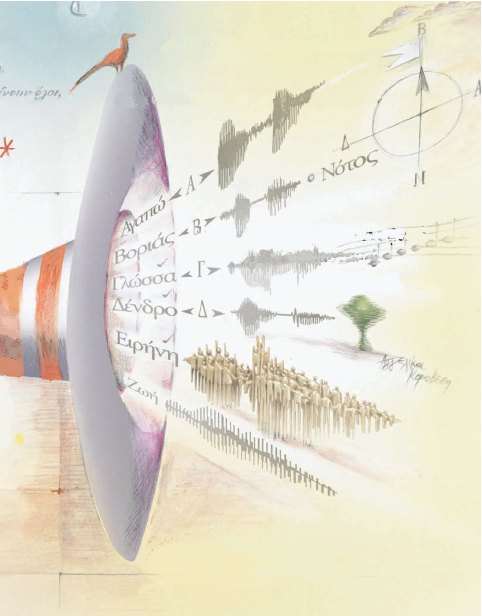 ΠΟΛΙΤΙΣΜΟΥ ΚΑΙ ΑΘΛΗΤΙΣΜΟΥ	 Ι.Τ.Υ.Ε. «ΔΙΟΦΑΝΤΟΣ»	Αγγελική Ευθυμίου    Ηλίας Δήμος Μαρία Μητσιάκη    Ιουλία ΑντύπαΕικονογραφημένο ΛεξικόΤο Πρώτο μου ΛεξικόΤόμος 6ος  (Κ,κ, (- κερκίδα))Εικονογραφημένο ΛεξικόΑ΄, Β΄, Γ΄ ΔημοτικούΤο Πρώτο μου ΛεξικόΤόμος 6ος (Κ,κ, (-κερκίδα))ΣΥΓΓΡΑΦΕΙΣΑγγελική Ευθυμίου, Λέκτ. Δημοκρί-τειου Παν. ΘράκηςΗλίας Δήμος, Εκπαιδευτικός Π.Ε. Μαρία Μητσιάκη, Φιλόλογος Ιουλία Αντύπα, ΛεξικογράφοςΚΡΙΤΕΣ – ΑΞΙΟΛΟΓΗΤΕΣΑ. Ν. Συμεωνίδου-Χριστίδου, Καθηγήτρια Α.Π.Θ. Κωνσταντίνος Παπανδρέου, Σχολικός Σύμβουλος Εμμανουήλ Χαρίτος, Εκπαιδευτικός Π.Ε.ΕΙΚΟΝΟΓΡΑΦΗΣΗΛήδα Βαρβαρούση, Εικονογράφος – ΣκιτσογράφοςΦΙΛΟΛΟΓΙΚΗ ΕΠΙΜΕΛΕΙΑΕλένη Λεοντσίνη, ΦιλόλογοςΥΠΕΥΘΥΝΟΙ ΤΟΥ ΜΑΘΗΜΑΤΟΣ ΚΑΤΑ ΤΗ ΣΥΓΓΡΑΦΗΠέτρος Μπερερής, Σύμβουλος του Παιδαγ. ΙνστιτούτουΧρήστος Παπαρίζος, Σύμβουλος του Παιδαγωγ. Ινστιτ.ΥΠΕΥΘΥΝΗ ΤΟΥ ΥΠΟΕΡΓΟΥDr Αρετή Καραθανάση-Κατσαούνου, Μόνιμη Πάρεδρος του Παιδαγωγικού ΙνστιτούτουΕΞΩΦΥΛΛΟΑγγέλικα Κοροβέση, ζωγράφοςΠΡΟΕΚΤΥΠΩΤΙΚΕΣ ΕΡΓΑΣΙΕΣACCESS Γραφικές Τέχνες Α.Ε.ΠΡΟΣΑΡΜΟΓΗ ΤΟΥ ΒΙΒΛΙΟΥ ΓΙΑ ΜΑΘΗΤΕΣ ΜΕ ΜΕΙΩΜΕΝΗ ΟΡΑΣΗΟμάδα εργασίας για το Ινστιτούτο Εκπαιδευτικής ΠολιτικήςΠροσαρμογή: Γκότση Ελένη , ΕκπαιδευτικόςEπιμέλεια: Δούρου Παναγιώτα, ΕκπαιδευτικόςΕπιστημονικός υπεύθυνος: Βασίλης  Κουρμπέτης, Σύμβουλος Α΄ του Υ.ΠΟ.ΠΑΙ.ΘΥπεύθυνη του έργου:Μαρία Γελαστοπούλου,M.Ed. Ειδικής ΑγωγήςΤεχνική υποστήριξη: ΚωνσταντίνοςΓκυρτής, Δρ. ΠληροφορικήςΥΠΟΥΡΓΕΙΟ ΠΑΙΔΕΙΑΣ ΚΑΙ ΘΡΗΣΚΕΥΜΑΤΩΝ,ΠΟΛΙΤΙΣΜΟΥ ΚΑΙ ΑΘΛΗΤΙΣΜΟΥΙΝΣΤΙΤΟΥΤΟ ΤΕΧΝΟΛΟΓΙΑΣ ΥΠΟΛΟΓΙΣΤΩΝ & ΕΚΔΟΣΕΩΝ «ΔΙΟΦΑΝΤΟΣ»Αγγελική Ευθυμίου    Ηλίας Δήμος Μαρία Μητσιάκη    Ιουλία ΑντύπαΑΝΑΔΟΧΟΣ ΣΥΓΓΡΑΦΗΣ: ΕΛΛΗΝΙΚΑ ΓΡΑΜΜΑΤΑΕικονογραφημένο ΛεξικόΑ΄, Β΄, Γ΄ ΔημοτικούΤο Πρώτο μου ΛεξικόΤόμος 6ος (Κ,κ, (-κερκίδα))Γ΄ Κ.Π.Σ. / ΕΠΕΑΕΚ ΙΙ / Ενέργεια 2.2.1 / Κατηγορία Πράξεων 2.2.1.α: «Αναμόρφωση των προγραμμάτων σπουδών και συγγραφή νέων εκ-παιδευτικών πακέτων»ΠΑΙΔΑΓΩΓΙΚΟ ΙΝΣΤΙΤΟΥΤΟΔημήτριος ΒλάχοςΟμότιμος Καθηγητής του Α.Π.Θ Πρόεδρος του Παιδαγωγικού Ινστι-τούτουΠράξη µε τίτλο: «Συγγραφή νέων βιβλίων και παραγωγή υποστηρι-κτικού εκπαιδευτικού υλικού µε βά-ση το ΔΕΠΠΣ και τα ΑΠΣ για το Δη-µοτικό και το Nηπιαγωγείο»Επιστηµονικός Υπεύθυνος ΈργουΓεώργιος ΤύπαςΣύμβουλος του Παιδαγωγικού Ινστι-τούτουΑναπληρωτής Επιστημονικός Υπεύθυνος ΈργουΓεώργιος ΟικονόµουΣύμβουλος του Παιδαγωγικού ΙνστιτούτουΈργο συγχρηµατοδοτούµενο 75% από το Ευρωπαϊκό Κοινωνικό Ταμείο και 25% από εθνικούς πόρους.Προέλευση Χάρτη της Ελλάδας«Γνωρίζω την Ελλάδα» Γεωγραφί-α Ε΄ Δημοτικού, Οργανισμός Εκδό-σεως Διδακτικών Βιλίων, Έκδοση Δ΄, Αθήνα 2005καβάλα	καβαλώ	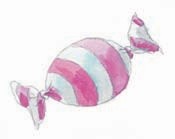 Κ κκαβάλα επίρρημα Όταν πας καβάλα σ’ ένα άλο-γο, γαϊδούρι ή μουλάρι, κάθεσαι στη ράχη του με το ένα πόδι α-πό τη μία πλευρά του ζώου και με το άλλο από την άλλη. Όταν κάποιος σε παίρνει κα-βάλα, σε παίρνει στην πλάτη του και σε πάει κάπου.    καβαλώ ♫ κα-βά-λακαβαλώ και καβαλάω ρήμα (καβάλησα, θα καβαλήσω)καβαλώ	καβγάς Όταν καβαλάς ένα άλογο, α-νεβαίνεις πάνω στη ράχη του.    Αυτός που πηγαίνει καβάλα στο άλογο, είναι ο καβαλάρης.   ♫ κα-βα-λώκαβγαδίζω ρήμα (καβγάδισα, θα καβγαδίσω)     καβγάςκαβγάς [ο] ουσιαστικό (καβγάδες)  Ο καβγάς είναι οι φωνές, οι βρισιές και καμιά φορά το ξύλο μεταξύ ανθρώπων που δε συμ-φωνούν σε κάτι.     Στο σπίτι του κυρίου Μιχάλη ξεσπάνε καθημερινά καβγάδες.  τσακωμός   καβγάς	καβούκι	 Όλη την ώρα καβγαδίζει με τη θεία του.    ♫ κα-βγάςκαβούκι [το] ουσιαστικό (καβούκια)  Οι χελώνες, οι κάβουρες και τα σαλιγκάρια έχουν ένα καβού-κι, ένα σκληρό κάλυμμα που προστατεύει το σώμα τους. Ό-ταν τα ζώα αυτά φοβούνται, μα-ζεύονται στο καβούκι τους. Λέμε ότι κάποιος μπαίνει στο καβούκι του, όταν είναι δειλός ή πολύ ντροπαλός.   - Μέσα μου μπαίνει η χελώνα όταν φοβάται. Πώς με λένε; …………………………….…………καβούκι	κάγκελο♫ κα-βού-κι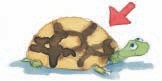 κάβουρας [ο] ουσιαστικό (κάβουρες)  Ο κάβουρας είναι ένα ζώοπου ζει στη θάλασσα. Έχει οκτώ πόδια και δύο δαγκάνες. Κρύβε-ται στην άμμο και στα βράχια.   ♫ κά-βου-ρας    ‘η θάλασσα’κάγκελο [το] ουσιαστικό (κά-γκελα)  Τα κάγκελα είναι πολλά με-ταλλικά ραβδιά που όλα μαζί κλείνουν κάποιο πέρασμα. κάγκελο	καγκουρό	Κάγκελα βάζουμε στο παράθυ-ρο, στον κήπο, στην αυλή, στο μπαλκόνι και αλλού.     Από τότε που μπήκαν στο μα-γαζί του κλέφτες, ο κύριος Δημή-τρης έβαλε κάγκελα σε όλα τα παράθυρα.   ♫ κά-γκε-λοκαγκουρό [το] ουσιαστικό Το καγκουρό είναι ένα ζώο που ζει στην Αυστραλία. Προ-χωράει πηδώντας. Το θηλυκό καγκουρό έχει μία τσέπη στην κοιλιά του που τη λένε μάρσιπο για να κουβαλάει το μωρό του.   ♫ κα-γκου-ρόκαγκουρό	κάδρο- Ξένη λέξη.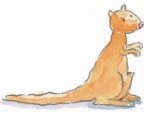  Δεν αλλάζει ούτε στον ενικό ούτε στον πληθυντικό αριθμό. κάδος [ο] ουσιαστικό (κάδοι) Ο κάδος είναι ένα μεγάλο δο-χείο. H Ροζαλία σκαρφάλωσε πάνω στον κάδο κι έψαχνε ανάμεσα στα σκουπίδια.   ♫ κά-δοςκάδρο [το] ουσιαστικό (κάδρα)  Σ’ ένα κάδρο βάζουμε μία ει-κόνα, έναν πίνακα ή μία φωτο-γραφία.    κορνίζακάδρο	καζάνι	 Κάδρο λέμε και μία εικόνα που είναι κρεμασμένη στον τοί-χο. ♫ κά-δροκαζανάκι [το] ουσιαστικό (κα-ζανάκια)  Το καζανάκι είναι το δοχείο με το νερό πάνω από τη λεκάνη της τουαλέτας. Όταν πατάμε το κουμπί, το νερό κυλάει με ορμή μέσα στην τουαλέτα και την καθαρίζει.   ♫ κα-ζα-νά-κικαζάνι [το] ουσιαστικό (καζά-νια)  Το καζάνι είναι μία πολύ καζάνι	καημένοςμεγάλη κατσαρόλα που κάποτε την έβαζαν στη φωτιά για να μα-γειρέψουν ή να ζεστάνουν νερό.  Λέμε ότι το κεφάλι μου έγινε καζάνι, όταν κάτι μας έχει ζαλί-σει, μας έχει φέρει πονοκέφαλο.  καζανάκι   ♫ κα-ζά-νικαημένος, καημένη, καημένο επίθετο (καημένοι, καημένες, καημένα)  Λέμε καημένο κάποιον που έχει ένα πρόβλημα και που βρί-σκεται σε δύσκολη θέση.    «Ο καημένος ο κύριος Δημή-τρης! Κάποιος μπήκε στο μαγαζί και του πήρε το ταμείο.»    κακόμοιρος   ♫ καη-μέ-νοςκαθαρίζω	καθαρός	καθαρίζω, καθαρίζομαι ρήμα (καθάρισα, θα καθαρίσω) Όταν καθαρίζεις κάτι, βγάζεις τη βρομιά από πάνω του.  Ο κύριος Μιχάλης καθαρίζει τα γυαλιά του κάθε μέρα για να βλέπει καλά.    βρομίζω, λερώνω  Όταν ένα ρούχο δεν καθαρίζει εύκολα, το δίνουμε στο καθαρι-στήριο. καθαρός  ♫ κα-θα-ρί-ζωκαθαριστήριο [το] ουσιαστικό (καθαριστήρια)     καθαρίζωκαθαρός, καθαρή, καθαρό επίθετο καθαρός	καθαρός(καθαροί, καθαρές, καθαρά) Όταν κάποιος είναι καθαρός, δεν έχει βρομιές πάνω του.    «Παιδιά, να τρώτε πάντα με καθαρά χέρια» είπε η κυρία Μαργαρίτα.    βρόμικος Όταν κάποιος είναι καθαρός, αγαπάει την καθαριότητα.    βρομιά    Όταν κάποιος μι-λάει καθαρά, τον καταλαβαί-νουν όλοι.   ♫ κα-θα-ρόςΑν θέλεις να μάθεις τι έγινε με το μαγαζί του κυρίου Δημήτρη, ψάξε μέσα στο λεξικό τις λέ-ξειςδικαστήριο, δικηγόρος, θηρίο, καημένος, πιάνω, τμήμα, φυλακήκάθετος	καθηγητήςκάθετος, κάθετη, κάθετο επί-θετο (κάθετοι, κάθετες, κάθετα)  Οι κολόνες είναι κάθετες στο έδαφος, δηλαδή στέκονται ίσια και όρθια. Ακολουθούν μία ίσια γραμμή που πηγαίνει από πά-νω προς τα κάτω.   οριζόντιος   ♫ κά-θε-τοςκαθηγητής [ο], καθηγήτρια [η] ουσιαστικό (καθηγητές, καθη-γήτριες)  Καθηγητής είναι ο εκπαιδευ-τικός που διδάσκει κάποιο μά-θημα στο γυμνάσιο, στο λύκειο ή στο πανεπιστήμιο.   ♫ κα-θη-γη-τήςκαθημερινός	κάθισμακαθημερινός, καθημερινή, καθημερινό επίθετο (καθημερι-νοί, καθημερινές, καθημερινά)  Όταν κάτι είναι καθημερινό, γίνεται κάθε μέρα. Οι καθημερινές δουλειές στο σπίτι παίρνουν πολύ χρόνο.    Κάτι που γίνεται κάθε μέρα, γίνεται καθημερινά.   ♫ κα-θη-με-ρι-νόςκάθισμα [το] ουσιαστικό (καθί-σματα) Η καρέκλα, η πολυθρόνα και το παγκάκι είναι καθίσματα, δη-λαδή έπιπλα για να καθόμαστε. Στη συναυλία που πήγε η Αλί-κη είχε τόσο κόσμο, που δεν είχε κάθισμα	κάθομαικαθίσματα για όλους.  θέση ♫ κά-θι-σμακάθομαι ρήμα (κάθισα/έκατσα, θα καθίσω/θα κάτσω) Όταν κάθεσαι, ακουμπάς τη λεκάνη σου πάνω σ’ ένα κάθι-σμα ή στο πάτωμα για να μη στέκεσαι όρθιος.    Ο Νίκος πήρε μία καρέκλα και κάθισε δίπλα στον Κώστα.    σηκώνομαι, στέκομαι  «Πόσες μέρες θα καθίσεις στο χωριό Αθηνά»;  μένω   φεύγω  Δεν κάθεται ποτέ η Αθηνά τ’ απογεύματα, όλο και κάτι κάνει. Διαβάζει ή παίζει με τις φίλες κάθομαι	καθρέφτηςτης.    κάθισμα   ♫ κά-θο-μαι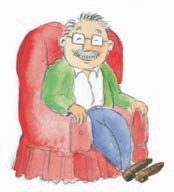 καθρέφτης [ο] ουσιαστικό (καθρέφτες) Ο καθρέφτης είναι ένα κομ-μάτι γυαλί που έχει φτιαχτεί για να φαίνεται πάνω του όποιος ή ό,τι βρίσκεται μπροστά του. Με τον καθρέφτη μπορούμε να δούμε πώς είναι το πρόσωπό μας, πώς είναι ο εαυτός μας.    Το πρόσωπο της κακιάς καθρέφτης	καθυστερώβασίλισσας καθρεφτίστηκε στο τζάμι της πόρτας.   ♫ κα-θρέ-φτηςκαθρεφτίζομαι ρήμα (καθρεφτίστηκα, θα καθρεφτι-στώ)  καθρέφτηςκαθυστερώ ρήμα (καθυστέ-ρησα, θα καθυστερήσω) Όταν καθυστερείς, αργείς να φτάσεις κάπου ή να τελειώσεις κάτι.   Mία μέρα ο Κώστας κα-θυστέρησε να πάει στο σχολείο, γιατί ξύπνησε αργά.    αργώ    Όταν το τρένο δε φτάνει στην ώρα του, έχει καθυστέρηση.   καθυστερώ	καινούριος♫ κα-θυ-στε-ρώκαινούριος, καινούρια, και-νούριο επίθετο (καινούριοι, καινούριες, καινούρια)  Όταν κάτι είναι καινούριο, δεν υπάρχει από παλιά. Το έ-χουμε φτιάξει ή το έχουμε αγο-ράσει πριν από λίγο καιρό. Ό-ταν αγοράζουμε κάτι καινούριο, είναι σε πολύ καλή κατάσταση, γιατί δεν έχει χρησιμοποιηθεί από άλλους.    Στη γειτονιά άνοιξε ένα και-νούριο βιβλιοπωλείο. Η Αθηνά ήταν χαρούμενη που πήρε και-νούρια βιβλία. Μόλις μπήκε ο καινούριος καινούριος	καιρόςχρόνος, ο θείος Τάκης άρχισε να κόβει τη βασιλόπιτα. Ο χρόνος που πήρε τη θέση του παλιού.  νέος    παλιός ♫ και-νού-ριοςκαιρός [ο] ουσιαστικό (καιροί)  Όταν ρωτάμε τι καιρό κάνει σήμερα, ρωτάμε αν έχει κρύο ή ζέστη, αν ο ουρανός είναι καθα-ρός ή με σύννεφα, αν έχει αέρα, ήλιο ή βροχή. Ο καιρός είναι και ο χρόνος που μετράμε με τα λεπτά, τις ώρες, τις μέρες.    Ο Κώστας και η Αθηνά έχουν πολύ καιρό να δουν την Αλίκη, γιατί δίνει εξε-τάσεις.    καιρός	καίω χρόνος    καλοκαίρι, κακοκαιρία   ♫ και-ρός    ‘ο καιρός’καίω, καίγομαι ρήμα (έκαψα, θα κάψω)  Όταν καίω κάτι, του βάζω φω-τιά. Όταν κάτι καίγεται, παίρνει φωτιά και χαλάει. Όταν καίω κάτι, το ζεσταίνω πολύ.    Η κυρία Μαργαρίτα έκαψε το βούτυρο κι έριξε μέσα τα μακα-ρόνια.  Όταν καίω ρεύμα, βενζίνη ή πετρέλαιο, το ξοδεύω.    «Η κουζίνα μας καίει πολύ ρεύμα» είπε ο κύριος Γιάννης. καίω	καίω Όταν κάτι καίει, είναι πολύ ζεστό ή μας ενοχλεί.  «Ο ήλιος καίει. Αθηνά, βάλε το καπέλο σου» είπε ο θείος Αλέκος.    Όταν καίγεσαι, πονάς πολύ από το κάψιμο. Ένα καυτερό φαγητό μάς καίει τη γλώσσα, γιατί έχει πολύ πιπέρι ή άλλα μπαχαρικά που καίνε. 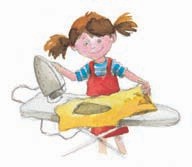 ♫ καί-ω     «Τι κρίμα, η μαμά ξέχασε το σίδερο πάνω στο ρούχο κι αυτό κάηκε!» σκέφτηκε η Αθηνά.	ο καιρός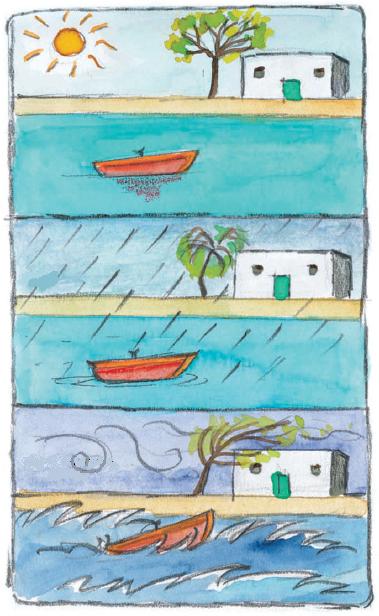 κακά	κακάοκακά [τα] ουσιαστικό Κάνουμε κακά για να καθαρί-σει ο οργανισμός μας από τα άχρηστα μέρη των τροφών. Συνήθως χρησιμοποιούμε τη λέξη αυτή όταν μιλάμε με τους φίλους μας και όχι όταν γρά-φουμε.  ♫ κα-κάκακάδι [το] ουσιαστικό (κακάδια)  Όταν μία πληγή κλείνει, σχη-ματίζεται ένα κακάδι που ξεραί-νεται όλο και περισσότερο, με-χρι να πέσει.   ♫ κα-κά-δικακάο [το] ουσιαστικό Η σοκολάτα γίνεται από κακάο	κακοκαιρίακακάο, δηλαδή έναν σπόρο από ένα δέντρο που λέγεται κακαό-δεντρο. Το κακάο γίνεται ρόφη-μα και το πίνουμε. Το βάζουμε στα γλυκά.   ♫ κα-κά-οκακαρίζω ρήμα (κακάρισα, θα κακαρίσω)  κότακακία [η] ουσιαστικό (κακίες)  κακόςκακοκαιρία [η] ουσιαστικό (κακοκαιρίες) Όταν ο καιρός είναι κακός, έ-χει κακοκαιρία.    «Δε λέει να σταματήσει η κα-κοκαιρία, φυσάει πολύ. κακοκαιρία	κακομαθαίνωΚι εγώ που ήθελα εκδρομή!» είπε ο Κώστας. καλοκαίρι, καιρός   ♫ κα-κο-και-ρί-ακακομαθαίνω ρήμα (κακόμαθα, θα κακομάθω) Όταν κακομαθαίνεις κά-ποιον, του κάνεις όλα τα χατί-ρια, κι αυτός συνηθίζει να έχει από σένα ό,τι ζητήσει.    Η Αθηνά κακομαθαίνει τη Αν θέλεις να μάθεις τι έγινε με την εκδρομή του Κώστα ψάξε στις λέξεις απότομος, εκδρομή, επιμένω, κακοκαιρία, ακυρώνω, πρόγραμμα, σέβομαικακομαθαίνω	κακόμοιροςΡοζαλία, την παίρνει στο κρεβάτι της και της δίνει να φάει μόνο ό,τι της αρέσει.    καλομα-θαίνω    Ένα κακομαθημένο παιδί εί-ναι ένα ανυπόφορο παιδί που νομίζει πως μπορεί να έχει και να κάνει ό,τι θέλει.    καλομαθημένος   ♫ κα-κο-μα-θαί-νωκακόμοιρος, κακόμοιρη, κακό-μοιρο επίθετο (κακόμοιροι, κακόμοιρες, κακόμοιρα)  Κακόμοιρο λέμε αυτόν που είναι δυστυχισμένος, που του έχει τύχει κάποιο κακό και τον λυπόμαστε.   κακόμοιρος	κακός «Το κακόμοιρο το γατάκι πει-νάει και κρυώνει» είπε ένα κορι-τσάκι, όταν είδε τη Ροζαλία μόνη και βρεγμένη στον δρόμο.    καημένος    κακομοίρης   ♫ κα-κό-μοι-ροςκακός, κακή και κακιά, κακό επίθετο (κακοί, κακές, κακά) (Συνήθως χρησιμοποιούμε τη λέξη αυτή όταν μιλάμε με τους φίλους μας και όχι όταν γρά-φουμε.) Όταν κάποιος είναι κακός, θέλει να βλάψει τους άλλους.    Η βασίλισσα είναι πολύ κακιά. Θέλει το κακό της Χιονάτης, για-τί είναι η πιο όμορφη.κακός	κάκτος Όταν κάτι είναι κακό, είναι δυ-σάρεστο, δεν προσφέρει ευχα-ρίστηση.    «Το φαγητό χθες ήταν πολύ κακό, δε μου άρεσε καθόλου» είπε ο κύριος Μιχάλης στη θεία του.    καλός  Η βασίλισσα νιώθει κακία για τη Χιονάτη.  καλοσύνη  Σκάει από το κακό της.   ♫ κα-κόςκάκτος [ο] ουσιαστικό (κάκτοι)  Ο κάκτος είναι ένα φυτό με πολλά αγκάθια 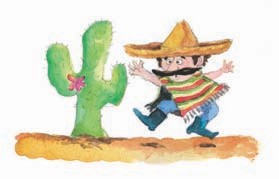 που φυτρώνει στις ζεστές χώρες. ♫ κά-κτοςκάκτος	καλάθιΈνας κάκτος με πολλά αγκάθια!καλά επίρρημα  Όταν κάτι γίνεται με τον σω-στό τρόπο, γίνεται καλά.    σωστά    κακά, άσχημα Όταν είμαστε καλά, δεν είμα-στε άρρωστοι.  «Ο κύριος Μι-χάλης είναι σήμερα καλά, έχει καλή διάθεση».    άσχημα Όταν ο γιατρός κάνει καλά κάποιον, τον θεραπεύει.    καλός   ♫ κα-λάκαλάθι  [το] ουσιαστικό (καλάθια) Το καλάθι είναι ψάθινο κι έχεικαλάθι	καλάθιένα ή δύο χερούλια. Στο καλάθι βάζουμε τα ψώνια μας ή άλλα πράγματα που θέλουμε να μετα-φέρουμε.  Στο μπάσκετ το καλάθι είναι ένα δίχτυ που κρέμεται από ένα στεφάνι. Όταν κάποιος βάζει τη μπάλα στο καλάθι του αντιπά-λου, λέμε ότι βάζει καλάθι.    Στο καλάθι των αχρήστων πετάμε άχρηστα πράγματα.   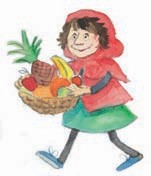 ♫ κα-λά-θιΗ Κοκκινοσκουφίτσα γέμισε το καλάθι της με φρούτα.καλαμάκι	καλαμάρικαλαμάκι [το] ουσιαστικό (καλαμάκια)  Το καλαμάκι είναι ένας μι-κρός πλαστικός σωλήνας που βάζουμε στο στόμα μας για να ρουφήξουμε κάποιο ποτό.    καλάμι   ♫ κα-λα-μά-κι    ‘το πάρτι’καλαμάρι [το] ουσιαστικό (καλαμάρια)  Το καλαμάρι είναι ζώο της θάλασσας. Το σώμα του μοιάζει με σωλήνα που έχει στην άκρη του δέκα πλοκάμια. Όταν κινδυ-νεύει από κάτι, χύνει ένα υγρό που κάνει τα νερά να θολώνουν.   ♫ κα-λα-μά-ρι  ‘η θάλασσα’καλάμι	καλαμπόκικαλάμι [το] ουσιαστικό (καλάμια)  Το καλάμι είναι φυτό που φυ-τρώνει σε ζεστές χώρες και κο-ντά σε νερό. Είναι κούφιο από μέσα, μοιάζει με σωλήνα και λυ-γίζει χωρίς να σπάει εύκολα. Το καλάμι είναι και το μπρο-στινό κόκαλο της γάμπας.    καλαμάκι   ♫ κα-λά-μι καλαμπόκι [το] ουσιαστικό (καλαμπόκια)  Το καλαμπόκι είναι ένα δημη-τριακό με κίτρινα σπόρια. Με το καλαμπόκι φτιάχνουμε ποπ κορν ή το τρώμε βραστό ή ψη-τό.   καλαμπόκι	κάλαντα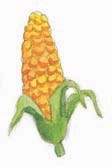 ♫ κα-λα-μπό-κι  καλαμπούρι [το] ουσιαστικό (καλαμπούρια)  Το καλαμπούρι είναι κάτι α-στείο που διηγείται κάποιος.    αστείο, ανέκδοτο   ♫ κα-λα-μπού-ρικάλαντα [τα] ουσιαστικό  Τα κάλαντα είναι τα τραγού-δια που λένε τα παιδιά από πόρτα σε πόρτα την παραμονή των Χριστουγέννων, της Πρωτο-κάλαντα	καληνύχταχρονιάς και των Θεοφανίων.   ♫ κά-λα-ντακαλεσμένος, καλεσμένη, κα-λεσμένο μετοχή (καλεσμένοι, καλεσμένες, καλεσμένα)  καλώκαλημέρα [η] ουσιαστικό Όταν λες καλημέρα, χαιρετάς κάποιον που συναντάς το πρωί.    Όταν λες καλημέρα, καλημε-ρίζεις κάποιον.  καλός   ♫ κα-λη-μέ-ρακαληνύχτα [η] ουσιαστικό  Όταν λες καληνύχτα, χαιρε-τάς κάποιον το βράδυ πριν πας καληνύχτα	καλλιεργώγια ύπνο.    Όταν λες καληνύχτα, καληνυ-χτίζεις κάποιον.  καλός   ♫ κα-λη-νύ-χτακαλησπέρα [η] ουσιαστικό Όταν λες καλησπέρα, χαιρε-τάς κάποιον που συναντάς το απόγευμα ή το βράδυ.  Λέγοντας καλησπέρα, καλη-σπερίζεις κάποιον. καλός   ♫ κα-λη-σπέ-ρακαλλιεργώ, καλλιεργούμαι ρήμα (καλλιέργησα, θα καλλι-εργήσω) Όταν ο γεωργός καλλιεργεί το χωράφι του, σκάβει, σπέρνει καλλιεργώ	καλλιτέχνηςκαι ποτίζει τη γη για να φυτρώ-σουν δημητριακά ή λαχανικά. Όταν κάνει καλό καιρό, η καλλι-έργεια των χωραφιών γίνεται πιο εύκολα. Όταν καλλιεργείσαι, μορφώ-νεσαι, αποκτάς όλο και περισ-σότερες γνώσεις, αποκτάς καλ-λιέργεια.  καλλιέργεια   ♫ καλ-λι-ερ-γώκαλλιτέχνης [ο], καλλιτέχνιδα [η] ουσιαστικό (καλλιτέχνες, καλλιτέχνιδες)  Οι ζωγράφοι, οι γλύπτες, οι μουσικοί, οι ηθοποιοί,  οι τρα-γουδιστές είναι καλλιτέχνες, δη-λαδή άνθρωποι που δημιουρ-καλλιτέχνης	καλλυντικόγούν έργα τέχνης. τέχνη   ♫ καλ-λι-τέ-χνηςκαλλονή [η] ουσιαστικό (καλλονές)  Μία γυναίκα με σπάνια ομορ-φιά είναι καλλονή. ♫ καλ-λο-νή   καλλυντικό [το] ουσιαστικό (καλλυντικά) Καλλυντικά είναι οι κρέμες για το πρόσωπο και το σώμα, τα ρουζ και τα κραγιόν, τα σα-μπουάν και τα σαπούνια, δηλα-δή όλα τα προϊόντα που χρησι-μοποιούμε για να κάνουμε κα-λύτερη την εμφάνισή μας.   ♫ καλ-λυ-ντι-κό    καλόγερος	καλοκαίρικαλόγερος [ο], καλόγρια [η] ουσιαστικό (καλόγεροι, καλόγριες) Ο καλόγερος και η καλόγρια ζουν σε μοναστήρι, μακριά από τον κόσμο και ασχολούνται με τη θρησκεία τους και τους κα-νόνες του μοναστηριού.  μοναχός    καλός   ♫ κα-λό-γε-ροςκαλοκαίρι [το] ουσιαστικό (καλοκαίρια)  Το καλοκαίρι είναι η εποχή του χρόνου μετά την άνοιξη. Το καλοκαίρι κάνει πολύ καλό και-ρό κι η μέρα μεγαλώνει.   καλοκαίρι	καλoμαθαίνω Στην Ελλάδα το καλοκαίρι έχει πάντα καλοκαιρία, δηλαδή έχει πάντα καλό καιρό.    κακοκαιρία   Το καλοκαίρι φοράμε καλοκαι-ρινά ρούχα    χειμερινός  κα-λός, καιρός   ♫ κα-λο-καί-ρι  ‘οι εποχές-οι μήνες-οι μέρες’καλομαθαίνω ρήμα (καλόμαθα, θα καλομάθω) Όταν καλομαθαίνεις κά-ποιον, του κάνεις τη ζωή πολύ εύκολη, έχει όλες τις ανέσεις και δύσκολα δέχεται τις δυσκολίες. Τον κάνεις καλομαθημένο.    Η Αλίκη είναι πολύ καλομα-θημένη. Ο θείος Τάκης της αγο-καλομαθαίνω	καλοριφέρράζει καθετί που θέλει. Η Αλίκη έχει καλομάθει να αποκτά ό,τι θελήσει.    κακομαθαίνω   ♫ κα-λο-μα-θαί-νωκαλοριφέρ [το] ουσιαστικό  Τώρα πια σε κάθε δωμάτιο έχει καλοριφέρ για να ζεσταινόμα-στε. Άλλοτε ζεσταινόταν ο κό-σμος με σόμπες και τζάκια.   ♫ κα-λο-ρι-φέρ - Ξένη λέξη. Δεν αλλάζει ούτε στον ενικό ούτε 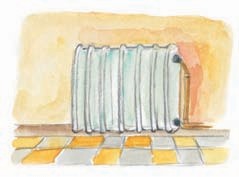 στον πληθυντικό αριθμό.καλός	καλόςκαλός, καλή, καλό επίθετο (καλοί, καλές, καλά) Όταν κάτι είναι καλό, μας αρέ-σει, μας είναι ευχάριστο.    «Η ζωγραφιά της Αθηνάς είναι πολύ καλή αυτή τη φορά» είπε η θεία Κατερίνα. «Μμμ, καλού-τσικη είναι» απάντησε ο Κώστας.  Ο κύριος Δημήτρης είναι πολύ καλός άνθρωπος, βοηθάει όποιον έχει ανάγκη κι είναι πάντα χαμο-γελαστός.  Η Αθηνά είναι πολύ καλή στο μπάσκετ. Φέτος μπήκε στην ομά-δα του σχολείου.    κακός    Πολλές φορές η δασκάλα, αν και σκέφτεται το καλό των παι- διών, γίνεται πολύ αυστηρή.καλός	καλοσύνη κακό «Κώστα, πάλι φόρεσες την μπλούζα σου ανάποδα, γύρνα την από την καλή» είπε η κυρία Μαργαρίτα. «Ελπίζω να είναι στις καλές της σήμερα» σκέφτηκε ο Κώστας.   στις κακές της καλούτσικος, καλοσύνη   ♫ κα-λόςκαλοσύνη [η] ουσιαστικό (καλοσύνες) Η καλοσύνη του κυρίου Δημή-τρη είναι γνωστή, γι’ αυτό όλοι στη γειτονιά λυπήθηκαν, όταν έμαθαν πως τον έκλεψαν.    κακία    καλός   ♫ κα-λο-σύ-νηκαλσόν	κάλτσακαλσόν [το] ουσιαστικό Τα καλσόν είναι πολύ λεπτές κάλτσες. Φτιάχνονται συνήθως από νάιλον και καλύπτουν ολό-κληρα τα πόδια μας μέχρι τη με-ση.   ♫ καλ-σόν - Ξένη λέξη. Δεν αλλάζει ούτε στον ενικό ούτε στον πληθυ-ντικό αριθμό. Λέμε και καλτσόν.   ‘τα ρούχα’κάλτσα [η] ουσιαστικό (κάλτσες)  Οι κάλτσες είναι μάλλινες ή βαμβακερές και τις φοράμε μέσα από τα παπούτσια για να κρα-τάμε τα πόδια μας ζεστά.   ♫ κάλ-τσα    ‘τα ρούχα’καλύβα	καλύπτωκαλύβα [η] ουσιαστικό(καλύβες)  Η καλύβα είναι ένα μικρό σπί-τι φτιαγμένο πρόχειρα από ξύ-λα, πέτρες, χώμα και χόρτα.  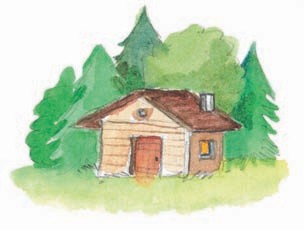 ♫ κα-λύ-βαΜια καλύβα από ξύλα.κάλυμμα [το] ουσιαστικό (καλύμματα)  καλύπτωκαλύπτω, καλύπτομαι ρήμα (κάλυψα, θα καλύψω) Όταν καλύπτεις κάτι, βάζεις κάτι πάνω του έτσι ώστε να μη καλύπτω	καλυτερεύωφαίνεται.    Χθες ο πατέρας του Ίγκλι έ-βαφε το σαλόνι και κάλυψε όλα τα έπιπλα με σεντόνια για να μην τα λερώσει.    σκεπάζω    ξεσκεπάζω Τον χειμώνα βάζουμε τα χει-μωνιάτικα καλύμματα στον κα-ναπέ.    σκέπασμα   ♫ κα-λύ-πτωκαλυτερεύω ρήμα (καλυτέ-ρευσα, θα καλυτερεύσω) Όταν κάτι γίνεται ή πάει όλο και πιο καλά, καλυτερεύει.    χειροτερεύω    Όταν κάτι καλυτερεύει, γίνεται καλύτερο.    χειρότερο  καλός   καλυτερεύω	καλώ♫ κα-λυ-τε-ρεύ-ωκαλύτερος, καλύτερη, καλύ-τερο επίθετο (καλύτεροι, καλύ-τερες, καλύτερα) καλυτερεύωκαλώ ρήμα (κάλεσα, θα καλέσω)  Όταν καλείς κάποιον, του ζη-τάς να έρθει στο σπίτι σου, να έρθει κοντά σου ή να πάει κά-που. Η Αθηνά νόμιζε πως η Ελένη δεν την κάλεσε στα γενέθλιά της.    προσκαλώ Ο κύριος Δημήτρης κάλεσε την αστυνομία, γιατί μπήκαν κλέ-φτες στο μαγαζί του.  φωνάζω καλώ	καλωσορίζω  Όμως η Ελένη ήταν η πρώτη στη λίστα των καλεσμένων της Αθηνάς. προσκαλώ, πρόσκλη-ση, κλήση   ♫ κα-λώκαλώδιο [το] ουσιαστικό (καλώδια)  Οι ηλεκτρικές συσκευές όπως η τηλεόραση, το ραδιόφωνο και το μίξερ λειτουργούν μ’ ένα κα-λώδιο που φτάνει μέχρι μία πρί-ζα απ’ όπου παίρνει ηλεκτρικό ρεύμα.   ♫ κα-λώ-δι-οκαλωσορίζω ρήμα (καλωσόρισα, θα καλωσορίσω) Όταν έρχεται κάποιος που καλωσορίζω	καμάκιπερίμενες, τον καλωσορίζεις, δηλαδή του δείχνεις ότι χαίρε-σαι για τον ερχομό του λέγο-ντας: «Καλωσόρισες», «Καλω-σήρθες» ή «Καλώς τον».    υποδέχομαι   ♫ κα-λω-σο-ρί-ζωκαμάκι [το] ουσιαστικό (καμάκια)  Το καμάκι είναι ένα μυτερό εργαλείο που χρησι-μοποιούμε για να καρφώσουμε το ψάρι που θέλουμε να πιά-σουμε.    Με το καμάκι καμα-κώνουμε ψάρια και χταπόδια στη θάλασσα.   ♫ κα-μά-κι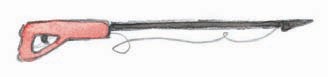 καμακώνω	καμαρώνωκαμακώνω, καμακώνομαι ρή-μα (καμάκωσα, θα καμακώσω)  καμάκικαμάρα [η] ουσιαστικό (καμάρες)  Όταν το ταβάνι δεν είναι επί-πεδο αλλά στρογγυλεύει όπως το τόξο, λέμε πως κάνει καμάρα.    Η γέφυρα στο χωριό του θείου Αλέκου κάνει καμάρα.   ♫ κα-μά-ρακαμάρι [το] ουσιαστικό (καμάρια)  καμαρώνωκαμαρώνω ρήμα (καμάρωσα, θα καμαρώσω)καμαρώνω	καμαρώνω Όταν καμαρώνεις κάποιον ή κάτι, είσαι περήφανος και λες καλά λόγια γι’ αυτά. Όταν κα-μαρώνεις για κάτι που έχεις, αισθάνεσαι μεγάλη περηφάνια που το έχεις.  Από τότε που η Χιονάτη μένει με τους εφτά νάνους, αυτοί κα-μαρώνουν για το νοικοκυρεμένο τους σπίτι.  Όμως το αληθινό τους καμάρι είναι η ίδια η Χιονάτη με την ο-μορφιά της και την ευγένειά της. Από τότε που μένει μαζί τους περπατάνε καμαρωτοί καμαρω-τοί, θα έλεγε κανείς πως ψηλώ-σανε από το πολύ καμάρι.   ♫ κα-μα-ρώ-νωκαμαρωτός	κάμερακαμαρωτός, καμαρωτή, κα-μαρωτό επίθετο (καμαρωτοί,καμαρωτές, καμα-ρωτά)  καμαρώνωκάμερα [η] ουσιαστικό (κάμερες)  Με την κάμερα μπορούμε να φτιάξουμε μία ταινία. Με την κά-μερα τραβάμε ταινία αυτό που βλέπουμε. Η κινηματογραφική κάμερα είναι για τον κινηματο-γράφο, η τηλεοπτική για την τη-λεόραση, και με τη βιντεοκά-μερα μπορούμε να φτιάξουμε μία ταινία για να τη δούμε στο βίντεο.   ♫ κά-με-ρακαμήλα	καμηλοπάρδαληκαμήλα [η] ουσιαστικό (καμήλες)  Η καμήλα είναι ζώο της ερή-μου. Έχει μία ή δύο καμπούρες και είναι το μέσο μεταφοράς των κατοίκων, γιατί μπορεί να κάνει πολύ δρόμο χωρίς να πιει νερό.  καμηλοπάρδαλη   ♫ κα-μή-λα     Δες έρημοςκαμηλοπάρδαλη [η] ουσιαστικό (καμηλοπαρδάλεις) Η καμηλοπάρδαλη είναι ένα μεγάλο ζώο με πολύ μακρύ λαι-μό που ζει στην Αφρική.    καμήλα ♫ κα-μη-λο-πάρ-δα-λη    ‘τα ζώα’καμινάδα	καμπάνακαμινάδα [η] ουσιαστικό (καμινάδες)  Η καμινάδα είναι στη σκεπή του σπιτιού. Χρησιμεύει για να βγαίνει ο καπνός που 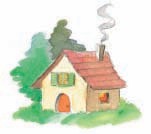 δημιουργείται από τα ξύλα που καίγονται στο τζάκι.   ♫ κα-μι-νά-δακαμπάνα [η] ουσιαστικό (καμπάνες)  Η καμπάνα βρίσκεται στο Έχω καμπούρα και αντέχω στη ζέστη. Ποια είμαι;………………………………………..καμπάνα	κάμπιγκκαμπαναριό κάθε εκκλησίας. Όταν χτυπάει η καμπάνα, καλεί τους πιστούς στη λειτουργία ή αναγγέλλει ένα χαρούμενο ή ένα λυπητερό γεγονός.    καμπαναριό   ♫ κα-μπά-να      Δες εκκλησίακάμπια [η] ουσιαστικό (κάμπιες) Η κάμπια είναι σαν σκουλήκι. Όταν βγει από το κουκούλι της, αλλάζει σιγά σιγά και γίνεται έντομο.♫ κά-μπια    ‘τα έντομα’κάμπιγκ [το] ουσιαστικό  Όταν κάνεις κάμπιγκ, κάνειςκάμπινγκ	καμπίναδιακοπές σε σκηνή ή τροχό-σπιτο.   Το κάμπιγκ είναι ένα οργανω-μένο μέρος στην εξοχή όπου μπορεί κανείς να στήσει τη σκη-νή του ή να βάλει το τροχόσπιτό του.   ♫ κά-μπιγκ - Ξένη λέξη. Δεν αλλάζει ούτε στον ενικό ούτε στον πληθυ-ντικό αριθμό. καμπίνα [η] ουσιαστικό (καμπίνες)  Η καμπίνα είναι ένας μικρός κλειστός χώρος που υπάρχει στα πλοία, στα αεροπλάνα και στις παραλίες. Στις καμπίνες των πλοίων κοιμούνται οι επι-καμπίνα	καμπούραβάτες. Ο πιλότος του στην κα-μπίνα του για να το οδηγήσει. Σε πολλές παραλίες υπάρχουν κα-μπίνες για να βγάζουμε εκεί τα ρούχα μας και να βάζουμε το μαγιό μας.   ♫ κα-μπί-να κάμπος [ο] ουσιαστικό (κάμποι)  Οι κάμποι είναι μέρη γεμάτα λιβάδια και χωράφια. Στους κά-μπους η γη καλλιεργείται πιο εύκολα απ’ ό,τι στα βουνά, γιατί είναι επίπεδη.    πεδιάδα   ♫ κά-μπος  καμπούρα [η] ουσιαστικό (καμπούρες)  Όταν γερνάμε, καμιά φορά καμπούρα	καμπούρηςκάνουμε καμπούρα, δηλαδή η πλάτη μας γίνεται στρογγυλή και άσχημη.  Η Χιονάτη είδε μία γριά με κα-μπούρα να την πλησιάζει. Δεν ήξερε πως είναι η κακιά βασίλισ-σα.  Οι γονείς του Νίκου του φωνά-ζουν να κάθεται με ίσια πλάτη όταν διαβάζει και να μην κα-μπουριάζει, γιατί θα γίνει κα-μπούρης.   ♫ κα-μπού-ρα καμπούρης, καμπούρα, κα-μπούρικο επίθετο (καμπούρηδες, καμπούρες, καμπούρικα)  καμπούρα  καμπουριάζω	καμπύλοςκαμπουριάζω ρήμα (καμπούριασα, θα καμπου-ριάσω)  καμπούρα  καμπύλος, καμπύλη, καμπύλο επίθετο (καμπύλοι, καμπύλες, καμπύλα) Μία γραμμή είναι καμπύλη, όταν είναι στρογγυλεμένη και μοιάζει με τόξο.    Το ουράνιο τόξο είναι καμπύ-λο κι έχει ωραία χρώματα.    Μία καμπύλη γραμμή τη λέμε απλά καμπύλη. Όταν κάτι έχει καμπύλες είναι καμπυλωτό.   ♫ κα-μπύ-λοςκαμπυλωτός	κανάλικαμπυλωτός, καμπυλωτή, κα-μπυλωτό επίθετο (καμπυλωτοί, καμπυλωτές, καμπυλωτά)  καμπύλοςκανακεύω ρήμα (κανάκεψα, θα κανακέψω)  Όταν κανακεύουμε ένα παιδί, το φροντίζουμε με πολλή αγά-πη, το χαϊδεύουμε συνέχεια και του λέμε γλυκά λόγια.    Το παιδί που το φροντίζουν πολύ και του κάνουν όλα τα χα-τίρια το λένε κοροϊδευτικά κανα-κάρη.   ♫ κα-να-κεύ-ωκανάλι [το] ουσιαστικό (κανάλια)κανάλι	καναπέςΤο κανάλι είναι ένα τεχνητό ποτάμι που έχει γίνει για να περνάνε τα πλοία.    «Στη Βε-νετία έχει πολλά κανάλια, είναι σαν μία πόλη χτισμένη στο νερό» είπε ο θείος Τάκης.    Το τηλεοπτικό κανάλι είναι ένας τηλεοπτικός σταθμός.    Η Αθηνά αλλάζει κανάλι κατά τις έξι το απόγευμα για να δει την αγαπημένη της σειρά.   ♫ κα-νά-λικαναπές [ο] ουσιαστικό (καναπέδες)  Ο καναπές είναι στο σαλόνι του σπιτιού και μοιάζει με μεγά-λη πολυθρόνα.καναπές	καναρίνι Στον καναπέ μπορούμε να κα-θίσουμε μόνοι ή και με άλλους ή ακόμη να ξαπλώσουμε για να ξεκουραστούμε.   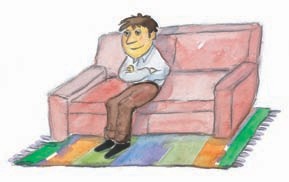 ♫ κα-να-πέςκαναρίνι [το] ουσιαστικό (καναρίνια)  Το καναρίνι είναι ένα μικρό πουλί που κελαηδάει πολύ όμορφα κι έχει κίτρινα 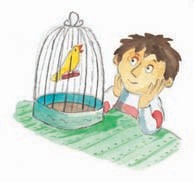 φτερά. Ζει σε κλουβί.   ♫ κα-να-ρί-νι - Ο Κώστας έχει ένα καναρίνι. καναρίνι	κανάταΘυμάσαι ποιο είναι τ’ όνομά του; κανάτα [η] ουσιαστικό (κανάτες)  Η κανάτα είναι ένα πήλινο ή γυάλινο δοχείο με χερούλι. Με την κανάτα σερβίρουμε κρασί, γάλα, χυμό ή νερό.    Μία κανάτα είναι και όσουγρό χωράει η κανάτα.    Έκανε τόση ζέστη 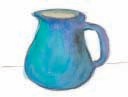 που μετά το περπάτημα η Αλίκη ήπιε όλη την κανάτα.   ♫ κα-νά-τακανόνας	κανόνικανόνας [ο] ουσιαστικό (κανόνες)  Ένας κανόνας λέει τι μπορού-με και τι δεν μπορούμε να κά-νουμε.    «Κάθε παιχνίδι έχει τους κα-νόνες του, δεν μπορείς να κάνεις εσύ ό,τι θέλεις» είπε η δασκάλα στον Νίκο που έκανε ζαβολιές.    Τα φανάρια κανονίζουν την κυκλοφορία στους δρόμους. Ό-ταν κανονίζεις μία γιορτή, τη σχεδιάζεις. κανονικός   ♫ κα-νό-ναςκανόνι [το] ουσιαστικό (κανόνια) κανόνι	κανονικός Το κανόνι ήταν ένα μεγάλο όπλο που έριχνε μεγάλες μπά-λες πολύ μακριά. Στους πολέ-μους χρησιμοποιούνται σήμερα πιο μοντέρνα όπλα.   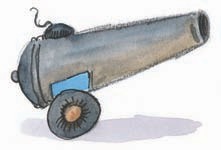 ♫ κα-νό-νικανονίζω, κανονίζομαι ρήμα (κανόνισα, θα κανονίσω)  κανόναςκανονικός, κανονική, κανο-νικό επίθετο (κανονικοί, κανο-νικές, κανονικά) κανoνικός	καντήλι Κάτι είναι κανονικό, όταν δεν είναι ούτε πολύ μεγάλο ούτε πο-λύ μικρό ούτε πολύ χοντρό ούτε πολύ λεπτό.   Στην εκδρομή ο Κώστας προ-χωρούσε με κανονικό βήμα. Ού-τε πολύ αργά αλλά ούτε και πολύ γρήγορα.  φυσιολογικός, φυσικός  «Ο κανονικός δρόμος για να πάμε στο χωριό με αυτοκίνητο εί-ναι αυτός που στρίβει αριστερά» είπε ο θείος Αλέκος στον Κώστα.    Ο σωστός δρόμος είναι αυτός στ’ αριστερά.     κανονικά    ♫ κα-νο-νι-κόςκαντήλι [το] ουσιαστικό καντήλι	καντίνα(καντήλια)  Το καντήλι είναι ένα γυάλινο χρωματιστό δοχείο που καίει λάδι και κρέμεται συνήθως μέσα στις εκκλησίες μπροστά στις εικόνες για να τις φωτίζει 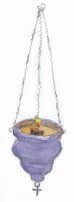 με μία μικρή φωτιά.   ♫ κα-ντή-λικαντίνα [η] ουσιαστικό (καντίνες)  Στο σχολείο μπορεί κανείς ν’ αγοράσει τυρόπιτα, σάντουιτς και πορτοκαλάδα στην καντίνα.  κυλικείο   ♫ κα-ντί-νακαουμπόης	κάπακαουμπόης [ο], καουμπόισσα [η] ουσιαστικό (καουμπόηδες, καουμπόισσες)  Στην Αμερική ο καουμπόης είναι αυτός που φυλάει τις αγε-λάδες. Καουμπόηδες λέμε και τους Αμερικανούς ήρωες του κι-νηματογράφου που πολεμούν με τους Ινδιάνους.   ♫ καου-μπό-ηςκάπα [η] ουσιαστικό (κάπες) Οι γυναίκες φοράνε κάπα πά-νω από τα ρούχα τους για να προστατευτούν από το κρύο. Η κάπα δεν έχει μανίκια και μπο-ρεί να είναι αδιάβροχη ή μάλ-λινη. κάπα	καπέλοΚάπα φορούν και οι βοσκοί.   ♫ κά-πα       Δες βοσκόςκαπάκι [το] ουσιαστικό (καπά-κια)  Με το καπάκι κλείνουμε μία κατσαρόλα, ένα κουτί ή 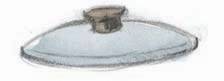 ένα μπαούλο.   ♫ κα-πά-κικαπέλο [το] ουσιαστικό (καπέλα)  Φοράμε καπέλο για να προ-στατέψουμε το κεφάλι μας από το κρύο τον χειμώνα ή από τον ήλιο το καλοκαίρι.   ♫ κα-πέ-λο    ‘τα ρούχα’καπετάνιος	καπνίζωκαπετάνιος [ο], καπετάνισσα [η] ουσιαστικό (καπετάνιοι, κα-πετάνισσες)  Ο καπετάνιος είναι ο αρχηγός σ’ ένα πλοίο, είναι αυτός που αποφασίζει για όλα.   ♫ κα-πε-τά-νιος - Καπετάνισσα έλεγαν παλιά και τη γυναίκα του καπετάνιου.καπνίζω ρήμα (κάπνισα, θα καπνίσω)  Όταν καπνίζει κάποιος, ρου-φάει και καταπίνει τον καπνό ενός αναμμένου τσιγάρου.    Ο κύριος Δημήτρης όλο λέει πως θα κόψει το κάπνισμα αλλά δεν τα έχει καταφέρει ακόμη.καπνίζω	καπνός καπνός    ♫ κα-πνί-ζωκαπνός [ο] ουσιαστικό (καπνοί)  Όταν καίγεται κάτι, βγαίνει καπνός.    H κυρία Μαργαρίτα ξέχασε το φαγητό στην κατσα-ρόλα και η κουζίνα γέμισε καπνό.    (πληθυντικός τα καπνά) Ο κα-πνός είναι ένα φυτό που με τα φύλλα του, αφού πρώτα τα ξε-ράνουμε, κάνουμε τα τσιγάρα και τα πούρα.  Ο καπνός είναι και το προϊόν του καπνού, τα ξεραμένα και ψι-λοκομμένα φύλλα που βρίσκο-νται μέσα στα τσιγάρα.    καπνίζω   ♫ κα-πνός     Δες καμινάδακαπό	καπρίτσιοκαπό [το] ουσιαστικό  Το καπό είναι το κάλυμμα της μηχανής του αυτοκινήτου και βρίσκεται στο μπροστινό μέρος. ♫ κα-πό   - Ξένη λέξη. Δεν αλλάζει ούτε στον ενικό ούτε στον πληθυ-ντικό αριθμό.καπρίτσιο [το] ουσιαστικό (καπρίτσια)  Όταν κάνεις καπρίτσια, θυμώ-νεις και κάνεις φασαρία για να ικανοποιηθούν όλες σου οι επι-θυμίες.    Οι αδελφές της Στα-χτοπούτας είναι πολύ κακομα-θημένες, όλο καπρίτσια. ♫ κα-πρί-τσιοκαράβι	Καραγκιόζηςκαράβι [το] ουσιαστικό (καράβια)  Με το καράβι ταξιδεύουμε στη θάλασσα. Ο πλοίο ♫ κα-ρά-βιΚαραγκιόζης [ο] ουσιαστικό Στο θέατρο σκιών ο Καρα-γκιόζης είναι μία φιγούρα από χαρτόνι που την κουνάει κά-ποιος πίσω από άσπρο σεντόνι για ν’ αφήνει τη σκιά της. Είναι πολύ φτωχός και οι ιστορίες που ζει μας κάνουν να γελάμε. Άλλες φιγούρες είναι ο Χατζια-βάτης, ο μπάρμπα-Γιώργος και το Κολλητήρι. Καραγκιόζη λέμε και κοροϊδευ-τικά κάποιον που γίνεται ρεζίλιΚαραγκιόζης	καραμέλα και προκαλεί γέλιο.    Ο Νίκος κάνει τον καραγκιόζη για να γελάσει η Αθηνά.   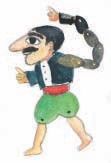 ♫ Κα-ρα-γκιό-ζηςκαραμέλα [η] ουσιαστικό (καραμέλες) 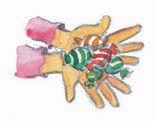  Οι καραμέλες είναι φτιαγμένες από ζάχαρη, έχουν ευχάριστη γεύση και διάφορα σχήματα και χρώ-ματα.   ♫ κα-ρα-μέ-λα    ‘το πάρτι’ καράτε	καρβέλικαράτε [το] ουσιαστικό  Το καράτε είναι ένα ιαπωνικό άθλημα πάλης.   ♫ κα-ρά-τε   - Ξένη λέξη. Δεν αλλάζει ούτε στον ενικό ούτε στον πληθυ-ντικό αριθμό.καράφα [η] ουσιαστικό (καράφες) 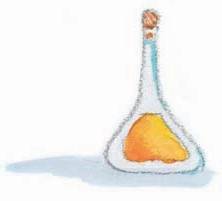  Η καράφα είναι μία γυάλινη κανάτα για το νερό ή το κρασί. Την καράφα την έχουμε στο τραπέζι.    κανάτα   ♫ κα-ρά-φακαρβέλι [το] ουσιαστικό (καρβέλι)καρβέλι	κάρβουνο Ένα καρβέλι ψωμί είναι ένα ψωμί με στρογγυλό σχήμα.   ♫ καρ-βέ-λικάρβουνο [το] ουσιαστικό (κάρβουνα)  Το κάρβουνο βγαίνει από τ’ ανθρακωρυχεία. Είναι καμένο ξύλο, μοιάζει όμως με μαύρη πέ-τρα και μπορεί να καίει για πολ-λή ώρα και να μας ζεσταίνει. Το χρησιμοποιούμε και στις ψη-σταριές για να ψήνουμε το κρέ-ας.  Όλα έγιναν κάρβουνο μετά την πυρκαγιά στο σπίτι δίπλα στο μαγαζί του κυρίου Δημήτρη. Ευ-τυχώς έλειπαν όλοι. Όλα κάη-κάρβουνο	καρδιάκαν.    ♫ κάρ-βου-νοκαρδιά [η] ουσιαστικό (καρδιές)  Η καρδιά βρίσκεται αριστερά στο στήθος μας και είναι απα-ραίτητη για να κυκλοφορεί το αί-μα στο σώμα μας.  «Αυτό το παιδί το έχω στην καρδιά μου» είπε η δασκάλα για την Αθηνά. Το αγαπάω πολύ.  Όταν είμαστε λαχανιασμένοι ή ταραγμένοι, αρχίζει το καρδιο-χτύπι, δηλαδή η καρδιά μας χτυ-πάει πολύ γρήγορα. Όταν έχου-με πρόβλημα με την καρδιά μας, πάμε στον καρδιολόγο.   ♫ καρ-διάκαρδιολόγος	καρναβάλικαρδιολόγος [ο], [η] ουσιαστικό (καρδιολόγοι)  καρδιάκαρδιοχτύπι [το] ουσιαστικό (καρδιοχτύπια)  καρδιά καρέκλα [η] ουσιαστικό (καρέκλες)  Όταν μελετάς, κάθεσαι στην καρέκλα του γραφείου σου. Η καρέκλα είναι ένα κάθισμα για να καθόμαστε.    καρεκλίτσα, καρεκλάκι   ♫ κα-ρέ-κλα καρναβάλι [το] ουσιαστικό (καρναβάλια) καρναβάλι	καρό Το καρναβάλι είναι μία μεγά-λη γιορτή  που γίνεται τις Από-κριές. Στο καρναβάλι ντυνόμα-στε μασκαράδες και  βγαίνουμε στους δρόμους.  Ο Νίκος πήγε να δει το καρ-ναβάλι της Πάτρας και γύρισε ενθουσιασμένος.    Καρναβάλι λέμε κι αυτόν που ντύνεται 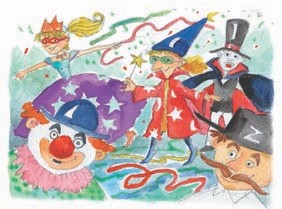 μασκαράς.   ♫ καρ-να-βά-λικαρό επίθετο  Ένα καρό ύφασμα έχει καρό	καρότοδιακοσμητικά τετράγωνα ή ρόμ-βους στο σχέδιό του - Ξένη λέξη. Δεν αλλάζει 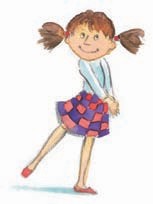 ούτε στον ενικό ούτε στον πληθυντικό αριθμό. Η Αθηνά φοράει την καρό της φούστα.καρότο [το] ουσιαστικό (καρότα) 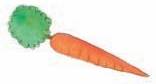  Το καρότο είναι ένα πορτοκαλί λαχανικό. Τη ρίζα του την τρώμε ωμή ή βραστή. Είναι η αγαπημένη τροφή των κουνε-λιών.   ♫ κα-ρό-τοκαρότσι	καρότσικαρότσι [το] ουσιαστικό (καρότσια)  Με το καρότσι για τα ψώνια μεταφέρουμε τα πράγματα που αγοράσαμε. Το καρότσι έχει τέσσερις ρόδες και το σπρώ-χνουμε με τα χέρια. Ένας ανάπηρος άνθρωπος μπορεί και μετακινείται, γιατί κά-θεται σε αναπηρικό καρότσι. Χωρίς αυτό δε θα πήγαινε που-θενά.    καρέκλα  Η θεία Μαργαρίτα βάζει στο καρότσι το μωρό της 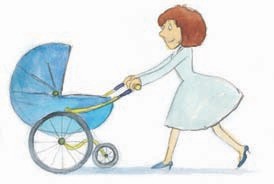 για να το βγάλει βόλτα.    καροτσάκι   ♫ κα-ρό-τσικαρπαζιά	καρπόςκαρπαζιά [η] ουσιαστικό (καρπαζιές)  Όταν δίνεις μία καρπαζιά σε κάποιον, τον χτυπάς στον σβέρ-κο με την παλάμη σου.    Ο Κώστας έφαγε μία καρπα-ζιά από ένα μεγαλύτερο παιδί στο σχολείο.    σφαλιάρα, χαστούκι   ♫ καρ-πα-ζιάκαρπός [ο] ουσιαστικό (καρποί)  Αυτό που παράγει ένα φυτό το λέμε καρπό. Πολλά φυτά πα-ράγουν καρπούς που τρώγο-νται, όπως είναι τα σύκα, τα μη-λα και οι ντομάτες. Ο καρπός της μηλιάς είναι το μήλο, τηςκαρπός	καρπούζικαρυδιάς το καρύδι, της ελιάς η ελιά και της ντοματιάς η ντομά-τα.    Τα καρύδια, τα φουντούκια, οι σταφίδες και τ’ αμύγδαλα είναι ξηροί καρποί. Είναι καρποί που έχουμε ξεράνει.   ♫ καρ-πόςκαρπούζι [το] ουσιαστικό (καρπούζια)  Το καρπούζι είναι ένα ζουμε-ρό, μεγάλο καλοκαιρινό φρούτο με χοντρή πράσινη φλούδα, κόκκινη σάρκα και μαύρα μικρά κουκούτσια.   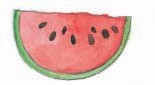 ♫ καρ-πού-ζικάρτα	κάρτακάρτα [η] ουσιαστικό (κάρτες)  Όταν πηγαίνουμε κάπου για διακοπές, στέλνουμε σε φίλους και γνωστούς κάρτες με φωτο-γραφίες από τα μέρη που επι-σκεφτήκαμε.  Κάθε επιχείρηση, οι γιατροί, οι υδραυλικοί και οι δικηγόροι δίνουν στους πελάτες τους μι-κρές κάρτες με το τηλέφωνο, το όνομα και τη διεύθυνσή τους.  Μερικές κάρτες τις χρησιμο-ποιούμε για να παίρνουμε λεφτά από την τράπεζα ή να πληρώ-νουμε κάτι που αγοράσαμε.   - Είμαι φρούτο και τρώγομαι το καλοκαίρι. Τι είμαι; ......................................................κάρτα	καρτοτηλέφωνο Όταν δεν είμαστε στο σπίτι, μπορούμε να τηλεφωνήσουμε από καρτοτηλέφωνο με την τη-λεκάρτα. Τα καρτοτηλέφωνα βρίσκονται συνήθως έξω στον δρόμο, στους τηλεφωνικούς θαλάμους. καρτέλα    ♫ κάρ-τα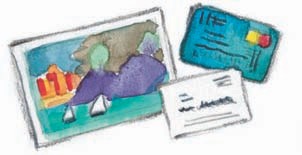 καρτοτηλέφωνο [το] ουσια-στικό (καρτοτηλέφωνα)  κάρτακαρτέλα	καρύδικαρτέλα [η] ουσιαστικό (καρτέλες)  Στις καρτέλες γράφουμε τα στοιχεία που μας ενδιαφέρουν για να τα βάλουμε σε τάξη.    Γιατί πρέπει να γράφουμε τις λέξεις στην καρτέλα που υπάρ-χει στο βιβλίο της γλώσσας;» πα-ραπονέθηκε ο Κώστας. «Για να τις έχουμε μαζεμένες εκεί και να τις διαβάζουμε όποτε ξεχνάμε την ορθογραφία τους» απάντησε η δασκάλα.    κάρτα   ♫ καρ-τέ-λακαρύδι [το] ουσια-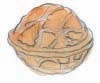 στικό (καρύδια) καρύδι	καρφί Το καρύδι είναι ένας στρογ-γυλός καρπός με χοντρή εξω-τερική φλούδα, το τσόφλι. Τα καρύδια τα καθαρίζουμε και τρώμε το εσωτερικό τους.    Το καρύδι είναι ο καρπός ενός μεγάλου δένδρου, της καρυδιάς. Με το ξύλο της καρυδιάς που εί-ναι πολύ γερό φτιάχνουμε έπι-πλα και πατώματα.   ♫ κα-ρύ-δικαρφί [το] ουσιαστικό (καρφιά)  Το καρφί είναι ένα μικρό κομ-μάτι μέταλλο, μυτερό από τη μία μεριά και μ’ ένα μικρό κεφάλι από την άλλη. Καρφώνουμε ένα καρφί με το σφυρί σε μία επι-καρφί	καρφίτσαφάνεια κι έτσι στερεώνουμε ή κρεμάμε κάτι.    καρφίτσα, καρφώνω, κάρφωμα   ♫ καρ-φίκαρφίτσα [η] ουσιαστικό (καρφίτσες)  Η καρφίτσα είναι ένα πολύ λεπτό κομμάτι μέταλλο, πολύ μυτερό από τη μία 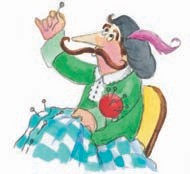 μεριά και μ’ ένα μικρό κεφάλι από την άλλη. Με την καρ-φίτσα στερεώνουμε υφάσματα μεταξύ τους πριν τα ράψουμε. Μοιάζει με βε-λόνα που το κεφάλι της δεν έχει τρύπα.    καρφί, καρφώνω, κάρφωμα   ♫ καρ-φί-τσακαρφώνω	καρφώνωκαρφώνω, καρφώνομαι ρήμα (κάρφωσα, θα καρφωθώ)  Όταν χτυπάμε το καρφί με το σφυρί, το καρφώνουμε πάνω σε κάτι.    Η Αθηνά είδε από το παράθυρο τον κύριο Μιχάλη να καρφώνει δύο σανίδες μεταξύ τους.  Ο κύριος Μιχάλης σήκωσε το κεφάλι του. Το βλέμμα του καρ-φώθηκε στην Αθηνά, κι αυτή έκλεισε τρομαγμένη το παράθυ-ρο. Το βλέμμα του στάθηκε, έμει-νε ακίνητο πάνω στο πρόσωπο της Αθηνάς.   Κάτι που πρέπει να καρφώ-σουμε, θέλει κάρφωμα. καρφί, καρφίτσα   ♫ καρ-φώ-νωκαρχαρίας	κάσακαρχαρίας [ο] ουσιαστικό (καρχαρίες)  Ο καρχαρίας είναι ένα πολύ μεγάλο ψάρι της θάλασσας με μεγάλα μυτερά δόντια κι ένα πτερύγιο σαν τρίγωνο στην πλάτη. Μπορεί να γίνει πολύ επικίνδυνος και να κάνει επί-θεση στον άνθρωπο. ♫ καρ-χα-ρί-ας    ‘η θάλασσα’κάσα [η] ουσιαστικό (κάσες) Η κάσα είναι ένα μεγάλο ξύλι-νο κουτί, φτιαγμένο από σανί-δες για να φυλάμε ή να μεταφέ-ρουμε τρόφιμα ή άλλα πράγμα-τα.    Η Αθηνά κοίταξε πάλι από το παράθυρο κι είδε ότι με τις κάσα	κασέτασανίδες που κάρφωνε ο κύριος Μιχάλης κατάφερε κι έφτιαξε μία κάσα. Τι ήθελε να βάλει μέσα;    κιβώτιο, κασόνι   ♫ κά-σακασέτα [η] ουσιαστικό (κασέτες) 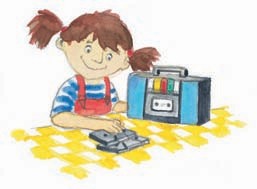  Η κασέταείναι μία μικρήπλαστική θήκη που έχει μέσα της ταινία. Στην ταινία της κασέτας μπορούμε να γράψουμε μουσι-κή για να την ακούμε μετά στο κασετόφωνο ή εικόνες για να τις βλέπουμε στο βίντεο. Τώρα πια δε χρησιμοποιούμε συχνά κασέτες αλλά σιντί και ντιβιντί.  κασέτα	κασόνιΟ βιντεοκασέτα, κασετόφωνο    κα-σέ-τα       Δες σιντίκασετίνα [η] ουσιαστικό (κασετίνες)  Η κασετίνα είναι μία ξύλινη, πλαστική ή υφασμάτινη θήκη για τα μολύβια, τα στιλό, τις γό-μες και τις ξύστρες. Κάθε μαθη-τής έχει στη σχολική του τσάντα την κασετίνα του.   ♫ κα-σε-τί-να     Δες στιλό    ‘η τάξη’κασόνι [το] ουσιαστικό (κασόνια)  Το κασόνι είναι ένα μεγάλο κουτί, φτιαγμένο με σανίδες γιακασόνι	κάστανονα φυλάμε ή να μεταφέρουμε πράγματα.   κάσα, κιβώτιο   ♫ κα-σό-νικάστανο [το] ουσιαστικό (κάστανα)  Τα κάστανα είναι μικροί καρ-ποί με σκληρή, καφετιά φλούδα. Τα τρώμε ζεστά τον χειμώνα ψή-νοντάς τα στη φωτιά ή αγορά-ζοντάς τα από τον καστανά στον δρόμο. Τα ξεφλουδίζουμε και τρώμε το εσωτερικό τους.    Το δέντρο που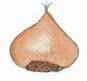 κάνει κάσταναείναι η καστανιά,που μας δίνειπολύ καλό ξύλοκάστανο	κάστοραςγια πατώματα και έπιπλα.   ♫ κά-στα-νοκαστανός, καστανή, καστανό επίθετο (καστανοί, καστανές, καστανά) Όταν κάποιος είναι καστα-νός, τα μαλλιά του είναι καστα-νά, έχουν δηλαδή καφέ χρώμα, το χρώμα του κάστανου.    Η Αθηνά είναι καστανή και η φίλη της η Ελένη ξανθιά.    κάστανο   ♫ κα-στα-νόςκάστορας [ο] ουσιαστικό (κάστορες)  Ο κάστορας είναι ένα μικρόζώο με πολύ ωραία γούνα καικάστορας	κάστροπλατιά ουρά που ζει κοντά σε λίμνες και ποτάμια. Ροκανίζει τα δέντρα για να φτιάξει φράγματα στο νερό.    Το δέρμα του, το καστόρι, εί-ναι πολύ μαλακό και αδιάβροχο και μ’ αυτό φτιάχνουμε καστό-ρινα παπούτσια, παλτά 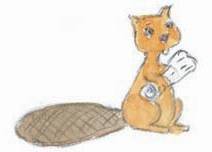 και ζώνες.   ♫ κά-στο-ραςκαστόρι [το] ουσιαστικό  κά-στοραςκάστρο [το] ουσιαστικό (κάστρα) κάστρο	καταβρέχω Στον Μεσαίωνα τα κάστρα ήταν ψηλά, γερά, πέτρινα τείχη που προστάτευαν χωριά και πόλεις. Από ψηλά 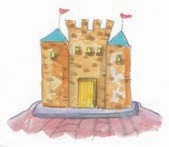 έβλεπε κανείς ποιος έμπαινε μέσα στα τείχη.   ♫ κά-στροκαταβρέχω, καταβρέχομαι ρήμα (κατάβρεξα, θα καταβρέξω)  Όταν καταβρέχεις κάποιον, τον βρέχεις  με πολύ νερό.   Ξέρεις που υπάρχουν κάστρα στην Ελλάδα; καταβρέχω	καταγωγή μουσκεύω    βροχή, βρέχω   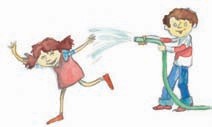 ♫ κα-τα-βρέ-χωκαταβροχθίζω ρήμα (κατα-βρόχθισα, θα καταβροχθίσω) Όταν καταβροχθίζεις κάτι, το τρως γρήγορα, γιατί πεινάς πο-λύ.   ♫ κα-τα-βρο-χθί-ζωκατάγομαι ρήμα  καταγωγήκαταγωγή [η] ουσιαστικό  Η καταγωγή σου είναι ο τό-καταγωγή	καταδέχομαιπος και η οικογένεια απ’ όπου προέρχεσαι, απ’ όπου κατάγε-σαι.  Η καταγωγή του 'Ιγκλι είναι από την Αλβανία, ζει και μεγαλώ-νει όμως στην Ελλάδα.    κατάγομαι   ♫ κα-τα-γω-γήκαταδέχομαι ρήμα (καταδέχτηκα, θα καταδεχτώ) Όταν καταδέχεσαι κάποιον, δέχεσαι να κάνεις παρέα μαζί του, είσαι φιλικός μαζί του. «Τι έχει και δε μας καταδέχε-ται η Αθηνά σήμερα; Δε μας είπε ούτε καλημέρα» είπε ο Νίκος.    Όταν δεν καταδέχεσαι κάτι,δε θέλεις να το χρησιμοποιή-καταδέχομαι	καταδικάζωσεις, γιατί πιστεύεις πως δεν εί-ναι αρκετά καλό για σένα.    Όταν η θεία Έλλη έρχεται στην Αθήνα, δεν καταδέχεται το λεωφορείο, κυκλοφορεί μόνο με ταξί.    περιφρονώ    δέχομαι   ♫ κα-τα-δέ-χο-μαικαταδικάζω, καταδικάζομαι ρήμα (καταδίκασα, θα κατα-δικάσω) Όταν το δικαστήριο καταδι-κάζει κάποιον, αποφασίζει πως πρέπει να πληρώσει πρόστιμο ή να μείνει για κάποιο καιρό στη φυλακή, γιατί είναι ένοχος για κάτι και πρέπει να τιμωρηθεί γι’ αυτό.   καταδικάζω	καταδιώκω Στο έργο που είδε η θεία Κα-τερίνα ο κλέφτης καταδικάστη-κε σε πέντε χρόνια φυλακή.    Όταν καταδικάζεται κάποιος, το δικαστήριο αποφασίζει ποια θα είναι η καταδίκη του. Λέμε κατάδικο αυτόν που είναι στη φυλακή, γιατί είναι ένοχος για κάτι. δικάζω   ♫ κα-τα-δι-κά-ζωκαταδιώκω, καταδιώκομαι ρή-μα (καταδίωξα, θα καταδιώξω)  Στο έργο οι αστυνομικοί κατα-δίωξαν τους ληστές, εκείνοι ό-μως κατάφεραν να ξεφύγουν. Οι αστυνομικοί κυνήγησαν τους ληστές για να τους πιάσουν.  Κρίμα που οι ληστές δεν πιά-καταδιώκω	κατακτώστηκαν. Η καταδίωξη απέτυχε.   ♫ κα-τα-δι-ώ-κωκαταιγίδα [η] ουσιαστικό (καταιγίδες)  Η καταιγίδα είναι η ξαφνική βροχή που ξεσπάει με αστρα-πές, βροντές κι αέρα. ♫ κα-ται-γί-δακατάκαρδα επίρρημα  Η Αθηνά το πήρε κατάκαρδα που έφυγε η Ροζαλία. Είναι πολύ στενοχωρημένη.    καρδιά   ♫ κα-τά-καρ-δακατακτώ, κατακτιέμαι ρήμα (κατάκτησα/ κατέκτησα, θακατακτώ	κατακτώκατακτήσω)  Όταν μία χώρα κατακτά μία άλλη, την κάνει δική της με τη βία.    Οι Ρωμαίοι ήθελαν να κατακτήσουν το χωριό του Αστε-ρίξ και του Οβελίξ αλλά δεν τα κατάφερναν.  Όταν κάποιος κατακτά κάτι, το κερδίζει μετά από μεγάλη προσπάθεια, γιατί το αξίζει.    Η ομάδα του Κώστα κατάκτη-σε το πρωτάθλημα μετά από με-γάλους αγώνες.    Ο Μέγας Αλέξανδρος ήταν έ-νας από τους μεγαλύτερους κα-τακτητές. Κατάκτησε πολλές χώρες.Κάτι που κατακτά κά-ποιος είναι κατάκτησή του.   κατακτώ	καταλαβαίνω♫ κα-τα-κτώκαταλαβαίνω ρήμα (κατάλαβα, θα καταλάβω) Όταν καταλαβαίνεις κάτι, ξέ-ρεις καλά τι σημαίνει, τι θέλει να πει.    Ο πατέρας του Ίγκλι αγόρασε ένα λεξικό, γιατί θέλει να καταλαβαίνει τη σημασία ό-λων των ελληνικών λέξεων.    κατανοώ, αντιλαμβάνομαι  Ο Κώστας καταλαβαίνει την Αθηνά που είναι στενοχωρημένη από τότε που χάθηκε η Ροζαλία.  νιώθω Η Αθηνά δεν καταλαβαίνει γιατί μαλώνει ο κύριος Μιχάλης με τα παιδιά. Δεν μπορεί να τοκαταλαβαίνω	καταλήγωεξηγήσει.  κατανοώ, αντιλαμ-βάνομαι   ♫ κα-τα-λα-βαί-νωκαταλήγω ρήμα (κατέληξα, θα καταλήξω) Ο δρόμος μπροστά στο σπίτι του θείου Αλέκου καταλήγει σε αδιέξοδο. Δεν μπορεί να πάει πιο πέρα.    τελειώνω, φτάνω    αρχίζω, ξεκινάω Αν θέλεις να μάθεις τι έγινε με τη Ροζαλία που χάθηκε, ψάξε μέσα στο λεξικό τις λέξεις  αναστατώνω, ανησυχώ, εξαφανί-ζομαι, βρίσκω, καταφεύγω, κου-λουριάζω, κουνώ, χαίρομαι, χο-ροπηδώκαταλήγω	κατάληξη Στο έργο η έρευνα κατέληξε σε αποτυχία. Η αστυνομία ποτέ δε βρήκε ποιος έκλεψε τα χρήμα-τα. Τελείωσε με αποτυχία.  Όταν καταλήγεις σε κάποιο συμπέρασμα, σε κάποια λύση ή σε κάποια απόφαση, το κάνεις μετά από σκέψη.    Πολλές λέ-ξεις όταν μπαίνουν σε πρότα-ση, αλλάζουν κατάληξη, δηλαδή αλλάζουν στο τέλος. Να ένα πα-ράδειγμα: ο άνθρωπ-ος, οι αν-θρωπ-οι. Η κατάληξη μίας ιστο-ρίας είναι το τέλος της.   ♫ κα-τα-λή-γωκατάληξη [η] ουσιαστικό (καταλήξεις)  καταλήγωκατάλληλος	κατάλογοςκατάλληλος, κατάλληλη, κα-τάλληλο επίθετο (κατάλληλοι, κατάλληλες, κατάλληλα)  Όταν κάτι είναι κατάλληλο, έχει ό,τι χρειάζεται για τον σκο-πό μας.    Όταν η Αλίκη περπα-τάει, φοράει τα κατάλληλα πα-πούτσια για να μην κουράζεται.    ακατάλληλος   ♫ κα-τάλ-λη-λοςκατάλογος [ο] ουσιαστικό (κατάλογοι)  Ο κατάλογος είναι ονόματα πραγμάτων ή ανθρώπων, γραμ-μένα στη σειρά. Κατάλογο λέμε κι ένα φύλλο χαρτί με ονόματα πραγμάτων ή ανθρώπων, γραμ-κατάλογος	καταναλώνωμένα στη σειρά για να τα βρί-σκουμε, όταν τα χρειαζόμαστε.    κατάματα επίρρημα Όταν κοιτάς κάποιον κατά-ματα, τον κοιτάς ακριβώς μέσα στα μάτια του. ♫ κα-τά-μα-τακαταναλώνω, καταναλώνομαι ρήμα (κατανάλωσα, θα κατανα-λώσω)  Όταν καταναλώνεις κάτι, το χρησιμοποιείς, γιατί το χρειά-ζεσαι για να καλύψεις τις ανά-γκες σου.  Ο θείος Αλέκος είναι ψηλός και χοντρός και καταναλώνει μεγάλες ποσότητες φαγητού. καταναλώνω	καταντώ Όταν καταναλώνεις κάτι, κά-νεις κατανάλωση. Αυτός που ξοδεύει χρήματα για ν’ αγοράσει κάτι λέγεται καταναλωτής.   ♫ κα-τα-να-λώ-νωκαταντώ και καταντάω ρήμα (κατάντησα, θα καταντήσω)  Ο διπλανός του Κώστα από κα-λός μαθητής που ήταν κατάντη-σε να είναι ο χειρότερος μαθη-τής στην τάξη. Μα τι του συμβαί-νει; Από καλός μαθητής που ήταν έφτασε στο σημείο να είναι ο χειρότερος μαθητής στην τά-ξη. «Πώς τα κατάντησες έτσι τα βιβλία σου, Κώστα;» ρώτησε οκαταντώ	καταπιέζωΝίκος. «Όλο μουτζούρες και τσα-λακωμένα φύλλα». Πώς τα έκα-νες έτσι τα βιβλία σου; ♫ κα-τα-ντώκαταπιάνομαι ρήμα (καταπιά-στηκα, θα καταπιαστώ) Όταν καταπιάνεσαι με κάτι, ξοδεύεις πολύ από τον χρόνο σου για ν’ ασχοληθείς μ’ αυτό.    Η θεία Κατερίνα κατάφερε να γίνει γνωστή ζωγράφος, γιατί κα-ταπιάστηκε με τη ζωγραφική από πολύ νωρίς.    ♫ κα-τα-πιά-νο-μαικαταπιέζω, καταπιέζομαι ρήμα (καταπίεσα, θα καταπιέσω) καταπιέζω	καταπίνω Όταν καταπιέζεις κάποιον, τον υποχρεώνεις να κάνει αυτό που θέλεις εσύ χωρίς να ζητάς τη γνώμη του.    «Μαμά, μη με καταπιέζεις άλ-λο, άφησέ με να φορέσω τα ρού-χα που θέλω» είπε η Αλίκη.    «Σιγά την καταπίεση» είπε η θεία Έλλη. «Αλήθεια, ξέρεις ότι κάποτε οι γυναίκες ήταν πολύ καταπιεσμένες;» συνέχισε.   ♫ κα-τα-πι-έ-ζωκαταπίνω, καταπίνομαι ρήμα (κατάπια, θα καταπιώ) Όταν καταπίνεις κάτι που τρώγεται ή που πίνεται, το κατε-βάζεις από το στόμα σου στοκαταπίνω	κατάραστομάχι σου.  Όταν κάποιος δε μιλάει καθό-λου, λέμε ότι κατάπιε τη γλώσ-σα του.   ♫ κα-τα-πί-νωκαταπληκτικός, καταπλη-κτική, καταπληκτικό επίθετο (καταπληκτικοί, καταπληκτι-κές, καταπληκτικά)  Όταν κάτι μας αρέσει πολύ, λέμε πως είναι καταπληκτικό.   ♫ κα-τα-πλη-κτι-κόςκατάρα [η] ουσιαστικό (κατάρες)  Όταν λες μία κατάρα για κά-ποιον, εύχεσαι να του τύχεικατάρα	κατάρακάτι κακό. Τον καταριέσαι.    «Την κατάρα μου να έχει η Χιονάτη!» φώναξε θυμωμένη η βασίλισσα.    ευχή    Κι έτσι η Χιονάτη ήταν καταραμένη για πολύ καιρό. Την είχε καταραστεί η κακιά βασίλισσα. Καταραμένο λέμε και κάποιον ή κάτι που μας ενοχλεί ή μας κάνει κακό. «Κα-ταραμένη Χιονάτη!» είπε η βα-σίλισσα.    ♫ κα-τά-ρα- Ποια λέξη φτιάχνουμε με τις συλλαβές: τα- κός- πλη- κα- κτι  ……………………………………καταργώ	καταρράκτηςκαταργώ, καταργούμαι ρήμα (κατάργησα, θα καταργήσω)  Όταν σταματάς κάτι που γί-νεται ή που κάνεις συνήθως, το καταργείς.    Ο γιατρός είπε στον θείο Αλέκο πως για ν’ αδυ-νατίσει, πρέπει να καταργήσει το βούτυρο και τα γλυκά.   ♫ κα-ταρ-γώκαταριέμαι ρήμα (καταράστη-κα, θα καταραστώ)   κατάρακαταρράκτης [ο] ουσιαστικό (καταρράκτες) Ο καταρράκτης είναι το νερό ενός ποταμού που πέφτει με ορ-μή από ψηλά μέσα από κάποιοκαταρράκτης	κατάρτιβουνό. ♫ κα-ταρ-ρά-κτης - Ξέρεις πού έχει καταρράκτες στην Ελλάδα; Στην Αμερική;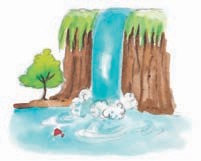 κατάρτι [το] ουσιαστικό (κατάρτια)  Το κατάρτι ενός πλοίου 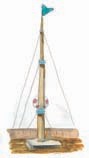 είναι το κοντάρι που στηρίζει τα πανιά του. ♫ κα-τάρ-τικατασκευάζω	κατασκηνώνωκατασκευάζω, κατασκευά-ζομαι ρήμα (κατασκεύασα, θα κατασκευάσω)  Όταν κατασκευάζεις κάτι, το φτιάχνεις με τα χέρια σου ή με εργαλεία και μηχανές.    Ο θείος Τάκης κατασκεύασε μία σχεδία για να παίζουν ο Κώ-στας κι η Αθηνά στη θάλασσα.    Η κατασκευή της σχεδίας του πήρε πολύ χρόνο.   ♫ κα-τα-σκευ-ά-ζωκατασκηνώνω ρήμα (κατασκήνωσα, θα κατασκη-νώσω)  κατασκήνωσηκατασκήνωση	κατάσκοποςκατασκήνωση [η] ουσιαστικό (κατασκηνώσεις) Η κατασκήνωση είναι το με-ρος όπου στήνουμε τη σκηνή μας στις διακοπές.    κάμπιγκ    Όταν πας κατασκήνωση, περνάς λίγες μέρες με άλλα παι-διά στην εξοχή και κοιμάσαι μαζί τους στη σκηνή. Κατασκηνώ-νεις.    κατασκηνώνω, σκηνή   ♫ κα-τα-σκή-νω-σηκατασκοπεύω ρήμα (κατασκό-πευσα, θα κατασκοπεύσω)  κατάσκοποςκατάσκοπος [ο], [η] ουσιαστικό (κατάσκοποι) κατάσκοπος	κατάστασηΟι κατάσκοποι πληρώνονται από μία χώρα για να κλέψουν τα μυστικά άλλων χωρών. 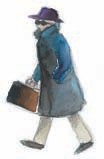  Όταν κατασκοπεύεις κάποιον, τον παρακολουθείς για να μάθεις τα μυστικά του.   ♫ κα-τά-σκο-ποςκατάσταση [η] ουσιαστικό (καταστάσεις)  Όταν ρωτάμε για την κατά-σταση κάποιου ανθρώπου ή πράγματος, ρωτάμε πώς είναι αυτή τη στιγμή.    «Όταν φτιάξουμε το ποδήλα-τό σου, θα είναι πάλι σε καλή κατάσταση	κατάστημακατάσταση και θα μπορέσεις να πας βόλτα» είπε ο κύριος Γιάν-νης στην Αθηνά. ♫ κα-τά-στα-σηκατάστημα [το] ουσιαστικό (καταστήματα) Στα καταστήματα βρίσκουμε τα πράγματα που θέλουμε ν' α-γοράσουμε. Σ’ ένα κατάστημα ρούχων αγοράζουμε μόνο ρού-χα και σ’ ένα κατάστημα παιχνι-διών μόνο παιχνίδια, όμως σ’ έ-να πολυκατάστημα μπορούμε ν’ αγοράσουμε διάφορα πράγ-ματα.  μαγαζί   ♫ κα-τά-στη-μακαταστρέφω	κατάστρωμακαταστρέφω, καταστρέφομαι ρήμα (κατάστρεψα/ κατέ-στρεψα, θα καταστρέψω)   Όταν καταστρέφεις κάτι, του κάνεις τόσο μεγάλες ζημιές, ώ-στε να είναι άχρηστο.     Φέτος τον χειμώνα ο πάγος κατέστρεψε τα περισσότερα φυτά της κυρίας Μαργαρίτας.    χαλάω    γλιτώνω    Ο πάγος ήταν καταστρεπτι-κός για τα φυτά της. «Τι κατά-στροφή!» μουρμούρισε η κυρία Μαργαρίτα.   ♫ κα-τα-στρέ-φωκατάστρωμα [το] ουσιαστικό (καταστρώματα)κατάστρωμα	καταφέρνω Το κατάστρωμα ενός πλοίου είναι το εξωτερικό πάνω μέρος του όπου καθόμαστε για να βλέ-πουμε τη θάλασσα και να πά-ρουμε καθαρό αέρα ή για να μαυρίσουμε.   ♫ κα-τά-στρω-μακαταστρώνω ρήμα (κατέστρω-σα, θα καταστρώσω) Ο Κώστας και η Αθηνά άρχι-σαν να καταστρώνουν σχέδια για τις διακοπές τους. Άρχισαν να σκέφτονται με προσοχή τι θα κάνουν στις διακοπές τους.   ♫ κα-τα-στρώ-νωκαταφέρνω ρήμα (κατάφερα, θα καταφέρω)καταφέρνω	καταφέρνω Όταν καταφέρνεις κάτι, το κά-νεις καλά και πετυχαίνεις τον σκοπό σου.    Ο Ίγκλι μελέτη-σε πολύ και κατάφερε να μάθει ελληνικά πολύ γρήγορα.    κατορθώνω    αποτυχαίνω Όταν καταφέρνεις κάποιον, τον πείθεις να κάνει αυτό που θέλεις.  Τελικά ο Κώστας κατάφερε τον Νίκο να έρθει στο σπίτι του μετά το σχολείο για να παίξουν.   ♫ κα-τα-φέρ-νω- Αν μου βγάλεις δύο συλλαβές, μπορείς να κοιμηθείς πάνω μου. Τι είμαι; …………………………..καταφεύγω	κατάψυξηκαταφεύγω ρήμα (κατέφυγα, θα καταφύγω) Όταν καταφεύγεις σ’ ένα με-ρος, πηγαίνεις εκεί για να νιώ-σεις ασφάλεια και σιγουριά.    Η Ροζαλία κατέφυγε στην α-ποθήκη για να γεννήσει τα μωρά της.  Η αποθήκη έγινε από τότε το καταφύγιο της Ροζαλίας.   ♫ κα-τα-φεύ-γωκαταφύγιο [το] ουσιαστικό (καταφύγια)  καταφεύγωκατάψυξη [η] ουσιαστικό (καταψύξεις)  Στην κατάψυξη του ψυγείου βάζουμε τρόφιμα για να παγώ-κατάψυξη	κατεβάζωσουν, ώστε να τα κρατήσουμε πολύ καιρό. Η κατάψυξη είναι το πιο κρύο μέρος του ψυγείου.  Τα τρόφιμα που φυλάμε στην κατάψυξη είναι κατεψυγμένα.   ♫ κα-τά-ψυ-ξηκατεβάζω ρήμα (κατέβασα, θα κατεβάσω) Όταν κατεβάζεις κάτι ή κά-ποιον από κάπου, αλλάζεις τη θέση τους και τα φέρνεις από πάνω προς τα κάτω.    Η Αθηνά κατέβασε όλα τα βι-βλία της στο πάτωμα για να ξε-σκονίσει καλά τη βιβλιοθήκη της.    ανεβάζω Όταν κατεβάζεις το κεφάλικατεβάζω	κατεβαίνωσου, σκύβεις και το χαμηλώνεις.    χαμηλώνω    ανεβάζω Όταν κατεβάζεις την τιμή κά-ποιου πράγματος, την κάνεις πιο μικρή.    χαμηλώνω    ανεβάζω κατέβασμα, κάτω   ♫ κα-τε-βά-ζωκατεβαίνω ρήμα (κατέβηκα, θα κατέβω) Όταν κατεβαίνεις από κά-που, αλλάζεις θέση, πας από πάνω προς τα κάτω.    «Αθη-νά, κατέβα γρήγορα από τη σκά-λα, θα πέσεις» είπε ο Κώστας.    ανεβαίνω  Όταν οι τιμές ή η θερμοκρασία κατεβαίνω	κατεργάρηςκατεβαίνουν, γίνονται 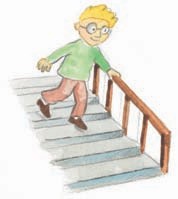 πιο χαμηλές.   Ο πέφτω    ανεβαίνω   ♫ κα-τε-βαί-νω  Ο Νίκος κατεβαίνει τη σκάλα.κατεργάρης, κατεργάρα, κα-τεργάρικο επίθετο (κατεργά-ρηδες, κατεργάρες, κατεργά-ρικα) Όταν κάποιος είναι κατεργά-ρης, κάνει πονηριές και κόλπα για να πετύχει τον σκοπό του. Πολύ κατεργάρα είναι η Ρο-ζαλία. Όταν όλοι γυρίζουν την πλάτη, ανεβαίνει στο τραπέζι κατεργάρης	κατεύθυνσηγια να δει αν μπορεί να φάει κάτι.    πονηρός    Ο κατεργάρης κάνει κατεργαριές, δηλαδή πο-νηριές.   ♫ κα-τερ-γά-ρηςκατευθείαν επίρρημα «Να πάρουμε το πλοίο των οκτώ που πάει κατευθείαν στην Κρήτη» είπε ο θείος Τάκης. Δε σταματάει σε άλλα νησιά, δεν κάνει άλλες στάσεις.  Να πας κατευθείαν για ύπνο, Κώστα!    αμέσως   ♫ κα-τευ-θεί-ανκατεύθυνση [η] ουσιαστικό (κατευθύνσεις)  Κατεύθυνση είναι η πορείακατεύθυνση	κατηγορώ που ακολουθούμε για να πάμε κάπου.    πορεία  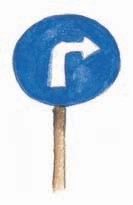 ♫ κα-τεύ-θυν-ση Το σήμα δείχνει κατεύ-θυνση προς τα δεξιά.κατέχω ρήμα (κατείχα, θα κα-τέχω)  κάτοχοςκατεψυγμένος, κατεψυγμένη, κατεψυγμένο μετοχή (κατεψυγμένοι, κατεψυγμένες, κατεψυγμένα)  κατάψυξηκατηγορώ, κατηγορούμαι ρή-μακατηγορώ	κατηφόρα(κατηγόρησα, θα κατηγορήσω)  Όταν κατηγορείς κάποιον, λες πως έχει κάνει κάτι κακό, πως είναι ένοχος για κάτι.    Ο κύριος Μιχάλης κατηγόρη-σε τον Ίγκλι πως του έσπασε το τζάμι με την μπάλα του.    Η κατηγορία του κυρίου Μι-χάλη τρόμαξε πολύ τον Ίγκλι. Τι θα πουν οι γονείς του;   ♫ κα-τη-γο-ρώκατηφόρα [η] ουσιαστικό (κατηφόρες)  Κατηφόρα είναι ο δρόμος που πηγαίνει προς τα κάτω. Στην κατηφόρα ένα ποδήλατο ή ένα αυτοκίνητο κυλάει πολύκατηφόρα	κατοικία γρήγορα, αν δε φρενάρουμε λιγάκι.  ανηφόρα, ανήφορος   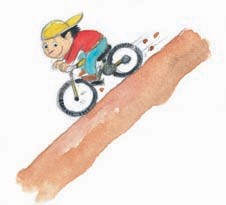 ♫ κα-τη-φό-ρα - Λέμε και ο κατή-φορος. κατοικία [η] ουσιαστικό (κατοικίες)  Η κατοικία είναι το μέρος ό-που μένουμε.   σπίτι    Εκεί κατοικούμε. Αυτός που μένει σ’ ένα σπίτι ή σε μία χώρα είναι ο κάτοικος του σπιτιού ή της χώρας. Τα κατοικίδια ζώα είναι τα ζώα που μένουν κοντά στον άνθρωπο και καμιά φοράκατοικία	κατορθώνω μέσα στο σπίτι του, όπως ο σκύλος, η γάτα και το καναρίνι.  ♫ κα-τοι-κί-ακατοικώ, κατοικούμαι ρήμα (κατοίκησα, θα κατοικήσω)  κατοικίακατορθώνω ρήμα (κατόρθωσα, θα κατορθώσω) Όταν κατορθώνεις κάτι δύ-σκολο, το πετυχαίνεις, γιατί έ-χεις προσπαθήσει πολύ γι’ αυ-τό. Η Χιονάτη έμεινε με τους ε-πτά νάνους κι έτσι κατόρθωσε να κρυφτεί από την κακιά βασί-λισσα.κατορθώνω	κάτοχος καταφέρνω    αποτυχαίνω    Όταν προσπαθείς πολύ για κάτι και το πετυχαίνεις, κάνεις ένα κατόρθωμα.   ♫ κα-τορ-θώ-νωκάτοχος [ο], [η] ουσιαστικό (κάτοχοι)  Όταν κάτι σου ανήκει, είναι δι-κό σου, είσαι ο κάτοχός του.    Ο κύριος Δημήτρης ρωτούσε ποιος είναι ο κάτοχος του διπλα-νού σπιτιού που έπιασε φωτιά.    Ο ιδιοκτήτης    Όταν κατέχεις κάτι, είναι δικό σου, σου ανήκει.   ♫ κά-το-χοςκατρακυλώ	κατσαβίδικατρακυλώ και κατρακυλάω ρήμα (κατρακύλησα, θα κατρα-κυλήσω)  Όταν κατρακυλάς, κυλάς γρήγορα προς τα κάτω.  Ο Κώστας κατρακύλησε στις σκάλες κι έσπασε το χέρι του.    Ο Κώστας πήρε μία κατρακύ-λα στις σκάλες, που θα τη θυμά-ται σε όλη του τη ζωή.κατρακύ-λισμα, κυλώ    ♫ κα-τρα-κυ-λώκατσαβίδι [το] ουσιαστικό (κατσαβίδια)  Το κατσαβίδι είναι εργαλείο. Με το κατσαβίδι βιδώνουμε και ξεβιδώνουμε βί-δες.    βίδα, βιδώνω, ξεβιδώνω   κατσαβίδι	κατσαριδοκτόνο♫ κα-τσα-βί-δι    ‘τα εργαλεία’κατσαρίδα [η] ουσιαστικό (κατσαρίδες)  Η κατσαρίδα είναι ένα μεγάλο μαύρο ή καφέ έντομο που μπαί-νει μερικές φορές στα σπίτια και κυκλοφορεί τη νύχτα.    Αν βρούμε κατσαρίδες στο σπίτι, τις κυνηγάμε και τις σκο-τώνουμε με το κατσαριδοκτόνο.   ♫ κα-τσα-ρί-δα     ‘τα έντομα’κατσαριδοκτόνο [το] ουσιαστι-κό (κατσαριδοκτόνα)  κατσα-ρίδακατσαρόλα	κατσαρόςκατσαρόλα [η] ουσιαστικό  Η κατσαρόλα είναι έναν βαθύ μεταλλικό σκεύος με χερούλια που το χρησιμοποιούμε στην κουζίνα. Στην κατσαρόλα μαγει-ρεύουμε φαγητό και βράζουμε γάλα ή νερό.   ♫ κα-τσα-ρό-λα     Δες μαγειρεύωκατσαρός, κατσαρή, κατσαρό επίθετο (κατσαροί, κατσαρές, κατσαρά)  Τα κατσαρά μαλλιά είναι μαλ-λιά με πολλές μπούκλες, δεν εί-ναι ίσια.    σγουρός  Μερικές γυναίκες δεν είναι ευ-χαριστημένες με τα ίσια μαλλιά τους και τα κατσαρώνουν στοκατσαρός	κατσίκα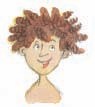 κομμωτήριο.    σγουραίνω   ♫ κα-τσα-ρόςκατσαρώνω ρήμα (κατσάρω-σα, θα κατσαρώσω)    κατσα-ρόςκατσίκα [η] ουσιαστικό (κατσί-κες) Η κατσίκα είναι ένα θηλυκό ζώο με κέρατα και μακρύ τρίχω-μα. Την αρμέγουμε για να πιού-με το γάλα της και να φτιάξουμε τυρί.  Ο τράγος είναι το αρσενικό της κατσίκας και το κατσικάκι κατσίκα	κατσούφηςτο μικρό της. Όταν φωνάζει η κατσίκα, βελάζει.   ♫ κα-τσί-κα    ‘το αγρόκτημα’κατσούφης, κατσούφα, κα-τσούφικο επίθετο (κατσούφη-δες, κατσούφες, κατσούφικα)  Όταν είσαι κατσούφης, δεί-χνεις ότι δεν έχεις καλή διάθεση, πως είσαι θυμωμένος.    «Κώ-στα, Αθηνά, πολύ κατσούφηδες είστε και οι δύο σήμερα, τι συμ-βαίνει;» ρώτησε ο κύριος Γιάν-νης. «Ενώ μας υποσχέθηκες σι-νεμά, τελικά δε θα πάμε, να για-τί!» απάντησαν.    Ο Κώστας και η Αθηνά κατσούφιασαν, όταν έ-μαθαν πως ο μπαμπάς τους δεν κατσούφης	κάτωείχε χρόνο να τους πάει σινεμά.   ♫ κα-τσού-φηςκάτω επίρρημα  Όταν πατάς κάτι, αυτό βρί-σκεται κάτω από το πόδι σου.    πάνω από Όταν κατεβαίνεις τις σκάλες, πας κάτω. Όταν κάθεσαι στο πάτωμα, κάθεσαι κάτω.    πάνω  Όταν κάτι κοστίζει κάτω από 20 ευρώ, κοστίζει λιγότερο από 20 ευρώ. Όταν κάτι κοστίζει πά-νω κάτω 20 ευρώ, κοστίζει περί-που 20 ευρώ.  Όταν το δωμάτιό σου είναι ά-νω κάτω, είναι πολύ ακατάστα-κάτω	κατώφλιτο. Όταν δεν το βάζεις κάτω, δεν τα παρατάς.    Όταν κάτι είναι κατώτερο από κάτι άλλο, είναι λιγότερο καλό, είναι χειρότερο.   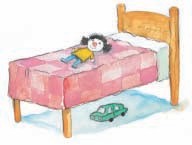  ανώτερος αποκάτω,κατώτερος,παρακάτω    ♫ κά-τω Το αυτοκινητάκι είναικάτω από το κρεβάτι.κατώτερος, κατώτερη, κατώ-τερο επίθετο (κατώτεροι, κα-τώτερες, κατώτερα)  κάτωκατώφλι [το] ουσιαστικό κατώφλι	καύσιμα(κατώφλια)  Το κατώφλι της πόρτας είναι το σκαλοπάτι κάτω από την πόρτα της εισόδου ενός σπι-τιού.   ♫ κα-τώ-φλικαύσιμα [τα] ουσιαστικό  Τα καύσιμα είναι τα υλικά που καίμε για να ζεσταθούμε και για να κάνουμε τις μηχανές να δουλεύουν.  Τα αυτοκίνητα, τα τρένα, τα πλοία και τα αεροπλά-να χρειάζονται καύσιμα για να κινηθούν. Το κάρβουνο, το πε-τρέλαιο, η βενζίνη και το ξύλο είναι καύσιμα.   ♫ καύ-σι-μα- Η λέξη αυτή χρησιμοποιείται μόνο στον πληθυντικό αριθμό.καυτός	καφέςκαυτός, καυτή, καυτό επίθετο (καυτοί, καυτές, καυτά) καίωκαφέ επίθετο  καφετήςκαφές [ο] ουσιαστικό(καφέδες)  Ο καφές είναι οι σπόροι ενός θάμνου που φυτρώνει σε πολύ ζεστές χώρες. Τους σπόρους αυτούς τους ψήνουμε και τους αλέθουμε για να φτιάξουμε τον καφέ που πίνουμε.    Στο καφενείο πηγαίνουν συ-νήθως οι μεγάλοι για να κουβε-ντιάσουν, να πιουν καφέ ή να παίξουν τάβλι. Αυτός που έχει το καφενείο είναι ο καφετζής. Οι νέοι προτιμούν τις καφετέ-καφές	καχύποπτοςριες. καφετής   ♫ κα-φέςκαφετής, καφετιά, καφετί επί-θετο (καφετιοί, καφετιές, κα-φετιά) Όταν κάτι είναι καφετί, έχει καφέ χρώμα, έχει δηλαδή το χρώμα του καφέ.  (σαν ουσιαστικό) «Αθηνά, ποιο χρώμα προτιμάς το καφετί ή το πορτοκαλί;» ρώτησε η Ελέ-νη.     καφέ    καφέ, καφές, καφετζής, καφενείο, καφε-τέρια  ♫ κα-φε-τήςκαχύποπτος, καχύποπτη, κα-χύποπτο επίθετο (καχύποπτοι, καχύποπτες, καχύποπτα) καχύποπτος	κέικ Όταν κάποιος είναι καχύπο-πτος, δεν έχει εμπιστοσύνη στους άλλους και σκέφτεται συ-νέχεια πως έχουν κάνει κάτι κα-κό.     Ο κύριος Μιχάλης είναι καχύποπτος απέναντι σε όλα τα παιδιά.    Έχει μεγάλη καχυποψία.   ♫ κα-χύ-πο-πτοςκέικ [το] ουσιαστικό  Το κέικ είναι γλυκό που ψήνε-ται στον φούρνο μέσα σε μικρό ταψάκι, τη φόρμα. Γίνεται με α-λεύρι, αυγά και βούτυρο και κα-μιά φορά με κακάο ή φρούτα.    Η Αθηνά τρελαίνεται για κέικ σοκολάτα.   ♫ κέικ κέικ	κελαηδώ- Ξένη λέξη. Δεν αλλάζει ούτε στον ενικό ούτε στον πληθυντι-κό αριθμό.κείμενο [το] ουσιαστικό (κείμενα)  Το κείμενο είναι γραμμένες λέξεις και προτάσεις, σ’ ένα βι-βλίο, ένα τετράδιο ή ένα χαρτί.    Η Αλίκη διαβάζει πια βιβλία χωρίς εικόνες, μόνο με κείμενο.   ♫ κεί-με-νοκελαηδώ και κελαηδάω ρήμα (κελάηδησα, θα κελαηδήσω) Όταν τα πουλιά βγάζουν ή-χους, κελαηδούν.  Ο Πιτσικό-κος, το καναρίνι του Κώστα, κελαηδώ	κενόαρχίζει να κελαηδάει μόλις ξημε-ρώσει.    Το κελάηδημα είναι ο ήχος που βγάζουν τα πουλιά.   ♫ κε-λαη-δώκελί [το] ουσιαστικό (κελιά) Το κελί της φυλακής είναι το μικρό δωμάτιο όπου ζει κλεισμέ-νος ο φυλακισμένος. Στα μοναστήρια οι καλόγεροι και οι καλόγριες κοιμούνται σε κελιά   ♫ κε-λίκενό [το] ουσιαστικό (κενά) Στο κενό δεν υπάρχει τίποτα.    «Κώστα, όταν αρχίσεις το γράμμα για τον θείο Τάκη, άφη-σε κενό στην αρχή της σελίδας, κενό	κέντροθέλω να του ζωγραφίσω κάτι» εί-πε η Αθηνά.   ♫ κε-νόκέντημα [το] ουσιαστικό (κεντήματα)  κεντώκεντρί [το] ουσιαστικό (κεντριά)  Με το κεντρί του ένα έντομο τσιμπάει τον εχθρό του και του ρίχνει δηλητήριο.    Οι μέλισ-σες και οι σφήκες σε τσιμπάνε με το κεντρί τους. Αν το κεντρί μεί-νει μέσα στο δέρμα σου, πονάς πολύ.   ♫ κε-ντρίκέντρο [το] ουσιαστικό (κέντρα)κέντρο	κέντρο Το κέντρο είναι το σημείο που βρίσκεται στη μέση ενός πράγματος ή ενός χώρου.    μέσο, μέση    άκρη Το κέντρο είναι το μέρος της πόλης που μαζεύει τον περισ-σότερο κόσμο και τη μεγαλύτε-ρη κίνηση.  Στα κέντρα πηγαίνει ο κό-σμος για να διασκεδάσει, να φά-ει, να χορέψει, ν’ ακούσει ζωντα-νή μουσική. Στα εμπορικά κέ-ντρα βρίσκουμε μαζεμένα όλων των ειδών τα μαγαζιά.    Όταν κάτι βρίσκεται στο κέ-ντρο, το λέμε κεντρικό.   ♫ κέ-ντροκέντρο	κεντώ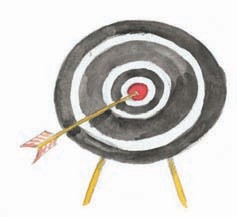 Το βέλος είναι στο κέντρο του στόχου.κεντώ και κεντάω, κεντιέμαι ρήμα (κέντησα, θα κεντήσω)  Όταν κεντάς ένα ύφασμα, το στολίζεις με σχέδια που κάνεις με βελονιές.   Της θείας Έλλης της αρέσει πολύ το κέντημα, δη-λαδή της αρέσει να κεντάει. Το κέντημα όμως που 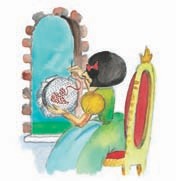 έχει πάνω στο τραπέζι της είναι δώρο της κυρίας Μαργαρίτας.   ♫ κε-ντώκεραία	κεραίακεραία [η] ουσιαστικό (κεραίες)  Πολλά έντομα και σκουλήκια, όπως οι πεταλούδες και τα σα-λιγκάρια, έχουν δυο κεραίες στο κεφάλι τους για να επικοινω-νούν με τον κόσμο γύρω τους και να καταλαβαίνουν πού πη-γαίνουν.  Η κεραία είναι το λεπτό σύρ-μα που έχουν οι τηλεοράσεις και τα ραδιόφωνα για να μπορούν να μεταδίδουν τα προγράμματα των σταθμών.   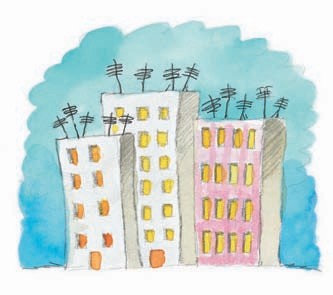 ♫ κε-ραί-α Δες έντομο, σαλιγκάρι Οι ταράτσες στις πολυκατοικίες είναι γεμάτες κεραίες.κεραμίδι	κεράσικεραμίδι [το] ουσιαστικό (κερα-μίδια)  Τα κεραμίδια είναι οι πήλινες πλάκες που βάζουμε στις σκε-πές των σπιτιών.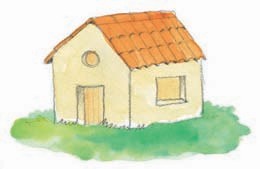 ♫ κε-ρα-μί-δι 	Μία σκεπή από κεραμίδια.κεράσι [το] ουσιαστικό (κερά-σια)  Το κεράσι είναι ένα μι-κρό κόκκινο στρογγυλό φρούτο με κουκούτσι και μακρύ κοτσάνι. 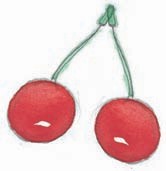  Η κερασιά είναι Το δέντρο που κάνει κεράσια. κεράσι	κεραυνόςΤην άνοιξη βγάζει άσπρα λου-λούδια και με το ξύλο της κάνου-με έπιπλα.   ♫ κε-ρά-σικέρατο [το] ουσιαστικό (κέρατα) 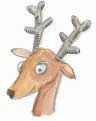  Ο ταύρος, το ελάφι και η κατσίκα έχουν κέρατα στο κεφάλι τους.   ♫ κέ-ρα-τοκεραυνός [ο] ουσιαστικό (κεραυνοί)  Ο κεραυνός είναι μεγάλη δό-ση ηλεκτρικού ρεύματος που πέφτει όταν έχει καταιγίδα και μπορεί να προκαλέσει μεγάλες κεραυνός	κερδίζωκαταστροφές. Όταν πέφτει ένας κεραυνός, βλέπουμε μία λάμψη και ακούμε μία βροντή. ♫ κε-ραυ-νόςκερδίζω ρήμα (κέρδισα, θα κερδίσω)  Όταν κερδίζεις χρήματα, παίρνεις χρήματα για τη δουλειά που κάνεις.  Όταν κερδίζεις ένα βραβείο, αμείβεσαι για κάτι που το έχεις προσπαθήσει πολύ. Όταν όμως κερδίζεις ένα λαχείο, το κερδί-ζεις από τύχη. Όταν κερδίζεις έναν αγώνα, δείχνεις πως είσαι καλύτερος, δυνατότερος από τον αντίπαλο κερδίζω	κερίσου.    χάνω    Όταν κερδίζεις κάτι, έχεις κέρ-δος.   όφελος 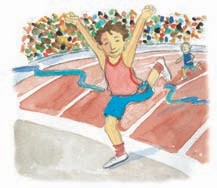 Κέρδη λέμε και τα χρήματα που κερδίζει κανείς.   ♫ κερ-δί-ζωΟ αθλητής κέρδισε τον αγώνα.κέρδος [το] ουσιαστικό (κέρδη)  κερδίζωκερί [το] ουσιαστικό (κεριά)  Το κερί ανάβει από το φιτίλι του και λιώνει σιγά σιγά από τη φωτιά. Παλιότερα, όταν ο κό-σμος δεν είχε ηλεκτρικό ρεύμα,κερί	κερκίδατο άναβε το βράδυ για να βλέ-πει. Τώρα ανάβουμε κεριά στην εκκλησία ή τα έχουμε στο σπίτι για να το κάνουμε πιο όμορφο.  Τα κεριά τα στερεώνουμε 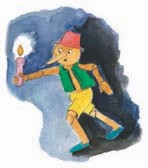 σε κηροπήγια.   ♫ κε-ρίΟ Πινόκιο δεν έβλεπε στο σκοτάδι κι άναψε ένα κερί.κερκίδα [η] ουσιαστικό (κερκί-δες)  Στις κερκίδες κάθονται οι θεα-τές, όταν παρακολουθούν έναν αγώνα στο στάδιο ή στο γήπε-δο. Οι κερκίδες είναι σειρές από καθίσματα.   ♫ κερ-κί-δαΒάσει του ν. 3966/2011 τα διδακτικά βιβλία του Δημοτικού, του Γυμνα-σίου, του Λυκείου, των ΕΠΑ.Λ. και των ΕΠΑ.Σ. τυπώνονται από το ΙΤΥΕ - ΔΙΟΦΑΝΤΟΣ και διανέμονται δωρεάν στα Δημόσια Σχολεία. Τα βιβλία μπορεί να διατίθενται προς πώληση, όταν φέρουν στη δεξιά κάτω γωνία του εμπροσθόφυλλου ένδειξη «ΔΙΑΤΙΘΕΤΑΙ ΜΕ ΤΙΜΗ ΠΩ-ΛΗΣΗΣ». Κάθε αντίτυπο που διατί-θεται προς πώληση και δεν φέρει την παραπάνω ένδειξη θεωρείται κλεψίτυπο και ο παραβάτης διώ-κεται σύμφωνα με τις διατάξεις του άρθρου 7 του Νόμου 1129 της 15/21 Μαρτίου 1946 (ΦΕΚ 1946, 108, Α). Απαγορεύεται η αναπαραγωγή οποιουδήποτε τμήματος αυτού του βιβλίου, που καλύπτεται από δικαιώ-ματα (copyright), ή η χρήση του σε οποιαδήποτε μορφή, χωρίς τη γρα-πτή άδεια του Υπουργείου Παιδείας και Θρησκευμάτων, Πολιτισμού και Αθλητισμού /ΙΤΥΕ -ΔΙΟΦΑΝΤΟΣ.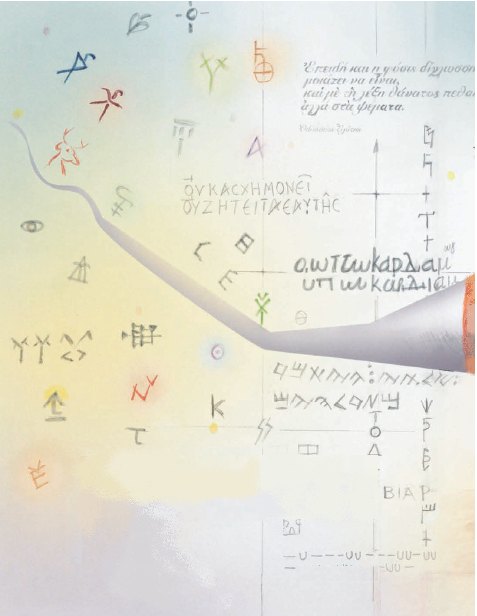 